1.      ПОЯСНИТЕЛЬНАЯ ЗАПИСКАОбразовательная программа (далее – ОП) разработана с учетом требований следующих нормативных документов:Конституция РФ;Закон РФ «Об Образовании»;Федеральный государственный образовательный стандарт начального общего образования;«Гигиенические требования к условиям обучения в общеобразовательных учреждениях, СанПиН 2.4.2.1178-02»;Устав МОУ СОШ № г. АлагираОП отражает стратегию развития образования школы и строится на следующих принципах:ориентация школьного образования на достижение выпускниками      1      класса требований стандарта начального общего образования;реализация права каждого ребенка на качественное образование, с учетом его способностей, уровня развития, прилежания;преемственность со ступенями дошкольного и       основного общего образования.Целями ОП являются:Создание условий для реализации личностного ориентированного учебного процесса, обеспечивающего овладение учащимися базовым уровнем образованности – элементарной грамотностью, формирование у обучающихся устойчивой мотивации к разнообразной интеллектуальной деятельности.Формирование у обучающихся опыта самореализации, индивидуального и коллективного действия, на основе которых осуществляется личностное и социальное самоопределение и развитие младших школьников.Развитие содержания начального образования. Использование в образовательной деятельности вариативных систем и технологий развивающего обучения, вариативных предметных курсов и учебников.Создание ситуации успеха для каждого ребенка.Организация индивидуальной работы с детьми, проявившими способности, мотивированный интерес к изучению предметов, с детьми с опережающим развитием способностей, одаренными детьми.Сохранение и укрепление здоровья младших школьников. Участие в программе «Здоровье и образование».Материально-техническое оснащение школы:учебные классы начальной школы, оснащенные мультимедийными комплексами, аудиомагнитофонами; игровая комната;спортивный зал;школьная библиотека ;1 компьютерный класс с возможностью бесплатного доступа в Интернет.ПОЯСНИТЕЛЬНАЯ ЗАПИСКА К УЧЕБНОМУ ПЛАНУРабочий учебный (образовательный) план начальной школы (первые классы) составлен на основе Федерального государственного образовательного стандарта начального   общего образования, примерного базисного учебного плана, утвержденного приказом Министерства образования России (МОиН РФ № 373 от 06.110.2009) и с учетом особенности и специфики Основной образовательной программы начального общего образования, в основе которой лежит традиционная развивающая   система.В соответствии с федеральный базисным учебным планом учебный план МОУ СОШ №5 для 1—4 классов ориентирован на 4-летний нормативный срок освоения образовательных программ начального общего образования. Продолжительность учебного года: 1 класс — 33 учебные недели, 2—4 классы — не менее 34 учебных недель.В 1-х классах продолжительность урока 35 минут (пп. 2.9.1, 2.9.3. – 2.9.5. СанПиН 2.4.2. 1178 – 02). Первые два учебных месяца проводятся три урока, время четвертого   урока отводится на занятия двигательного характера (физкультура), познавательную и игровую деятельность во внеурочной форме.Учебная нагрузка учащихся не превышает нормы предельно допустимых нагрузок. Продолжительность урока для учащихся 2-4 классов – 40 минут.Домашние задания даются обучающимся с учетом возможности их выполнения в следующих пределах: в 1 классе (со второго полугодия) – до 1 ч., во 2-ом – до 1,5 ч., в 3-м – от 1,5 до 2 ч., в 4-м – до 2 ч (СанПиН 2.4.2.1178-02, п.2.9.19). В первом полугодии 1 класса обучение ведется без домашних заданий.В ходе освоения образовательных программ при реализации учебного плана на первой ступени общего образования формируются базовые основы и фундамент всего последующего обучения, в том числе:-закладывается основа формирования учебной деятельности ребёнка – система учебных и познавательных мотивов, умение принимать, сохранять, реализовывать учебные цели, умение планировать, контролировать и оценивать учебные действия и их результат;-формируются универсальные учебные действия;-развивается познавательная мотивация и интересы обучающихся, их готовность и способность к сотрудничеству и совместной деятельности ученика с учителем и одноклассниками, формируются основы нравственного поведения, определяющего отношения личности с обществом и окружающими людьми.Реализация учебного плана на ступени общего начального образования в школе направлена на достижение следующих целей:–   формирование гражданской идентичности обучающихся;– оптимальное развитие личности каждого ученика, её творческого потенциала;– усвоение знаний, обеспечивающих успешное образование на данной ступени и готовность к продолжению образования на последующих ступенях основного общего образования;– овладение личностными, метапредметными и предметными умениями и навыками, опытом осуществления различных видов деятельности;– обеспечение реализации права каждого обучающегося на получение образования в соответствии с его потребностями и возможностями;– приобщение обучающихся к общекультурным и национальным ценностям, информационным технологиям;–   формирование здорового образа жизни, элементарных правил поведения в экстремальных ситуациях–   личностное развитие обучающегося в соответствии с его индивидуальностью.Реализация этих целей определяет приоритетные задачи:осознанное принятие ценностей здорового образа жизни и регуляция своего поведения в соответствии с ними;готовность к активному взаимодействию с окружающим миром;желание и умение учиться, готовность к образованию в основном звене школы и самообразованию;обеспечение преемственности начального и основного образования.Выполняя социальный заказ на получение образовательных услуг от родителей (законных представителей) обучающихся, прогимназия   реализует стремление родителей обучать детей в таком образовательном учреждении, которое способно раскрыть потенциальные возможности учащихся в конкретных областях знаний, создать условия для максимального усвоения этих знаний, самовыражения личности, выработать необходимую потребность в самообразовании и самовоспитании, воспитать культуру сохранения собственного здоровья.Учебный план разработан в соответствии с анализом запроса социума на получение образовательных услуг.Учебный план начального общего образования определяет максимальный объем учебной нагрузки обучающихся, состав учебных предметов и направлений внеурочной деятельности, распределяет учебное время, отводимое на освоение содержания образования по классам и учебным предметам. В целях обеспечения индивидуальных потребностей учащихся УП предусматривает время:На увеличение учебных часов, отводимых на изучение отдельных обязательных учебных предметов;На внеурочную деятельность.Количество учебных занятий за 4 учебных года   составляет 3125 часов.В учебный план введена внеурочная деятельность как важная составная часть содержания образования, увеличивающая его вариативность и адаптивность к интересам, потребностям и способностям школьников. В каждом классе начальной школы предполагается выделить по 10 часов в неделю.Внеурочная деятельность организуется по направлениям развития личности (спортивно-оздоровительное, духовно-нравственное, социальное, общеинтеллектуальное, общекультурное) в таких формах, как экскурсии, кружки, секции, круглые столы, конференции, диспуты, школьные научные общества, олимпиады, соревнования, поисковые и научные исследования, общественно полезные практики и т. д. Время, отводимое на внеурочную деятельность, составляет до 1350 часов.Учебный план разделён на две составляющих: обязательную часть и часть, формируемую участниками образовательного процесса.Обязательные предметные области: филология, математика и информатика, обществознание и естествознание (окружающий мир), основы духовно-нравственной культуры народов России, искусство, технология, физическая культура.Часть учебного плана, формируемая участниками образовательного процесса, обеспечивает реализацию индивидуальных потребностей обучающихся. Организация занятий по направлениям раздела «Внеурочная деятельность» является неотъемлемой частью образовательного процесса в школе. Эти виды деятельности могут быть организованы как в первой, так и во второй половине дня. Данные занятия проводятся по выбору учащихся.Изучение русского   языка направлено на общее и речевое развитие учащихся, на достижение такого уровня владения речью, который необходим и достаточен для активного и плодотворного участия в предстоящей им взрослой жизни.Развитие русской речи: кружок по русскому языку (1ч/неделя);курс «Выразительное чтение» (1ч/неделя);«Кукольный театр» (1ч/неделя).В целях развития осетинской речи, воспитания любви к своему краю через художественные произведения, принятия национально-региональной культуры как ценности вводится кружковая работа по осетинскому языку Развитие осетинской речи: кружок по осетинскому языку (1ч/неделя);В рамках спортивно-оздоровительного направления, способствующего укреплению здоровья школьников, вводятся кружок «Азбука здоровья» (1ч/неделя); бальные и национальные танцы(1ч/неделя);В рамках научно-познавательного направления вводится практический курс «Изучаем английский язык»- (2ч/неделя); Военно-патриотическое направление осуществляется через кружок «Экология» (1ч/неделя.)Художественно-эстетическое направление включает занятия хоровым пением (1ч/неделя)Освоение компьютерной графики (1ч/неделя) вводится с целью формирования у школьников основ умения учиться, способности к организации своей деятельности: принимать, сохранять цели и следовать им в учебной деятельности; планировать свою деятельность, осуществлять её контроль и оценку; взаимодействовать с учителем и сверстниками в учебном процессе, учиться использовать ИКТ. Первый раздел: обязательный (инвариативный) компонент основной образовательной программыВ этом разделе - содержание образования, обеспечивающее приобщение учащихся к общекультурным и национально значимым ценностям, формирующее систему предметных навыков и личностных качеств; указывается перечень предметных областей, учебных предметных курсов, в том числе интегративных (межпредметных).Второй раздел: внеурочная деятельность.В связи с сокращением часов на предметную область «Филология» введены межпредметные модули «Развитие русской речи и «Развитие осетинской речи/Государственный язык РСО-Алания».В соответствии с требованиями Стандарта внеурочная деятельность организуется по направлениям развития личности (общеинтеллектуальное, спортивно-оздоровительное, духовно-нравственное, художественно-эстетическое, научно-познавательное).В разделе представлена обучающимся возможность широкого выбора спектра занятий, направленных на развитие школьника (экскурсии, кружки, секции, круглые столы, конференции, диспуты, КВНы, олимпиады, школьные научные общества, соревнования, исследования и пр.) и указываются различные виды образовательной деятельности учащихся за пределами предельно допустимой нагрузки. Данные занятия проводятся по выбору учащихся.Время, отведенное на внеурочную деятельность не учитывается при определении максимально допустимой недельной нагрузки, но учитывается при определении объемов финансирования, направленных на реализацию основной образовательной программы.В организации учебного процесса:Наполняемость классов 25 человек и более.5-дневная учебная неделя.Продолжительность учебного года – 33 недели.Продолжительность каникул в течение учебного года составляет 37 календарных дней, летом не менее 8 недель, продолжительность урока 35 минут.Учебный   планПрограмма формирования универсальных учебных действий у обучающихся на ступени начального общего образованияПрограмма формирования универсальных учебных действий на ступени начального общего образования (далее — программа формирования универсальных учебных действий) конкретизирует требования Стандарта к личностным и метапредметным результатам освоения основной образовательной программы начального общего образования, дополняет традиционное содержание образовательно-воспитательных программ и служит основой разработки примерных учебных программ, определяет место информационных и коммуникационных технологий как инструментария универсальных учебных действий.Программа формирования универсальных учебных действий направлена на обеспечение системно-деятельностного подхода, положенного в основу Стандарта, и призвана способствовать реализации развивающего потенциала общего среднего образования, развитию системы универсальных учебных действий, выступающей как инвариантная основа образовательного процесса и обеспечивающей школьникам умение учиться, способность к саморазвитию и самосовершенствованию. Все это достигается как путем освоения обучающимися конкретных предметных знаний и навыков в рамках отдельных дисциплин, так и сознательного, активного присвоения ими нового социального опыта. При этом знания, умения и навыки рассматриваются как производные от соответствующих видов целенаправленных действий, имея в виду, что они формируются, применяются и сохраняются в тесной связи с активными действиями самих учащихся. Качество усвоения знаний определяется многообразием и характером видов универсальных действий.Примерная программа формирования универсальных учебных действий для начального общего образования:устанавливает ценностные ориентиры начального образования;определяет понятие, функции, состав и характеристики универсальных учебных действий в младшем школьном возрасте;выявляет связь универсальных учебных действий с содержанием учебных предметов;определяет условия, обеспечивающие преемственность программы формирования у обучающихся универсальных учебных действий при переходе от дошкольного к начальному и основному общему образованию.4.1 Ценностные ориентиры начального общего образованияЗа последние десятилетия в обществе произошли кардинальные изменения в представлении о целях образования и путях их реализации. От признания знаний, умений и навыков как основных итогов образования, произошел переход к пониманию обучения как процесса подготовки обучающихся к реальной жизни, готовности к тому, чтобы занять активную позицию, успешно решать жизненные задачи, уметь сотрудничать и работать в группе, быть готовым к быстрому переучиванию в ответ на обновление знаний и требования рынка труда.По сути, происходит переход от обучения как преподнесения учителем учащимся системы знаний к активному решению проблем с целью выработки определенных решений; от освоения отдельных учебных предметов к полидисциплинарному (межпредметному) изучению сложных жизненных ситуаций; к сотрудничеству учителя и обучающихся в ходе овладения знаниями, к активному участию последних в выборе содержания и методов обучения. Этот переход обусловлен сменой ценностных ориентиров образования.Ценностные ориентиры начального образования конкретизируют личностный, социальный и государственный заказ системе образования, выраженный в Требованиях к результатам освоения основной образовательной программы и отражают следующие целевые установки системы начального общего образования:формирование основ гражданской идентичности личности на базе:–      чувства сопричастности и гордости за свою Родину, народ и историю, осознания ответственности человека за благосостояние общества;–      восприятия мира как единого и целостного при разнообразии культур, национальностей, религий; уважения истории и культуры каждого народа;формирование психологических условий развития общения, сотрудничества на основе:–      доброжелательности, доверия и внимательности к людям, готовности к сотрудничеству и дружбе, оказанию помощи тем, кто в ней нуждается;–      уважения к окружающим — умения слушать и слышать партнера, признавать право каждого на собственное мнение и принимать решения с учётом позиций всех участников;развитие ценностно-смысловой сферы личности на основе общечеловеческих принципов нравственности и гуманизма:–      принятия и уважения ценностей семьи и образовательного учреждения, коллектива и общества и стремления следовать им;–      ориентации в нравственном содержании и смысле как собственных поступков, так и поступков окружающих людей, развитие этических чувств (стыда, вины, совести) как регуляторов морального поведения;–      формирования чувства прекрасного и эстетических чувств благодаря знакомству с мировой и отечественной художественной культурой;развитие умения учиться как первого шага к самообразованию и самовоспитанию, а именно:–         развитие широких познавательных интересов, инициативы и любознательности, мотивов познания и творчества;–         формирование умения учиться и способности к организации своей деятельности (планированию, контролю, оценке);развитие самостоятельности, инициативы и ответственности личности как условия её самоактуализации:–         формирование самоуважения и эмоционально-положительного отношения к себе, готовности открыто выражать и отстаивать свою позицию, критичности к своим поступкам и умения адекватно их оценивать;–         развитие готовности к самостоятельным поступкам и действиям, ответственности за их результаты;–         формирование целеустремленности и настойчивости в достижении целей, готовности к преодолению трудностей и жизненного оптимизма;–         формирование нетерпимости и умения противостоять действиям и влияниям, представляющим угрозу жизни, здоровью, безопасности личности и общества в пределах своих возможностей.Реализация ценностных ориентиров общего образования в единстве   процессов обучения и воспитания, познавательного и личностного развития обучающихся на основе формирования общих учебных умений, обобщённых способов действия обеспечивает высокую эффективность решения жизненных задач и возможность саморазвития обучающихся.4.2 Понятие, функции, состав и характеристики универсальных учебных действий на ступени начального общего образованияПоследовательная реализация деятельностного подхода направлена на повышение эффективности образования, более гибкое и прочное усвоение знаний учащимися, возможность их самостоятельного движения в изучаемой области, существенное повышение их мотивации и интереса к учебе.В рамках деятельностного подхода в качестве общеучебных действий рассматриваются основные структурные компоненты учебной деятельности — мотивы, особенности целеполагания (учебная цель и задачи), учебные действия, контроль и оценка, сформированность которых является одной из составляющих успешности обучения в образовательном учреждении.При оценке сформированности учебной деятельности учитывается возрастная специфика, которая заключается в постепенном переходе от совместной деятельности учителя и обучающегося к совместно-разделенной (в младшем школьном и младшем подростковом возрасте) и к самостоятельной с элементами самообразования и самовоспитания деятельности (в младшем подростковом и старшем подростковом возрасте).Понятие «универсальные учебные действия»В широком значении термин «универсальные учебные действия» означает умение учиться, т. е. способность субъекта к саморазвитию и самосовершенствованию путем сознательного и активного присвоения нового социального опыта.Способность обучающегося самостоятельно успешно усваивать новые знания, формировать умения и компетентности, включая самостоятельную организацию этого процесса, т. е. умение учиться, обеспечивается тем, что универсальные учебные действия как обобщённые действия открывают учащимся возможность широкой ориентации как в различных предметных областях, так и в строении самой учебной деятельности, включающей осознание её целевой направленности, ценностно-смысловых и операциональных характеристик. Таким образом, достижение умения учиться предполагает полноценное освоение обучающимися всех компонентов учебной деятельности, которые включают: познавательные и учебные мотивы, учебную цель, учебную задачу, учебные действия и операции (ориентировка, преобразование материала, контроль и оценка). Умение учиться — существенный фактор повышения эффективности освоения учащимися предметных знаний, формирования умений и компетенций, образа мира и ценностно-смысловых оснований личностного морального выбора.Функции универсальных учебных действий:обеспечение возможностей обучающегося самостоятельно осуществлять деятельность учения, ставить учебные цели, искать и использовать необходимые средства и способы их достижения, контролировать и оценивать процесс и результаты деятельности;создание условий для гармоничного развития личности и её самореализации на основе готовности к непрерывному образованию; обеспечение успешного усвоения знаний, формирования умений, навыков и компетентностей в любой предметной области.Универсальный характер учебных действий проявляется в том, что они носят надпредметный, метапредметный характер; обеспечивают целостность общекультурного, личностного и познавательного развития и саморазвития личности; обеспечивают преемственность всех ступеней образовательного процесса; лежат в основе организации и регуляции любой деятельности учащегося независимо от её специально-предметного содержания. Универсальные учебные действия обеспечивают этапы усвоения учебного содержания и формирования психологических способностей обучающегося.Виды универсальных учебных действий.В составе основных видов универсальных учебных действий, соответствующих ключевым целям общего образования, можно выделить четыре блока: личностный,регулятивный (включающий также действия саморегуляции), познавательный и коммуникативный.Личностные универсальные учебные действия обеспечивают ценностно-смысловую ориентацию обучающихся (умение соотносить поступки и события с принятыми этическими принципами, знание моральных норм и умение выделить нравственный аспект поведения) и ориентацию в социальных ролях и межличностных отношениях. Применительно к учебной деятельности следует выделить три вида личностных действий:личностное, профессиональное, жизненное самоопределение;смыслообразование, т. е. установление обучающимися связи между целью учебной деятельности и её мотивом, другими словами, между результатом учения и тем, что побуждает деятельность, ради чего она осуществляется. Ученик должен задаваться вопросом: какое значение и какой смысл имеет для меня учение?— и уметь на него отвечать.нравственно-этическая ориентация, в том числе и оценивание усваиваемого содержания (исходя из социальных и личностных ценностей), обеспечивающее личностный моральный выбор.Регулятивные универсальные учебные действия обеспечивают обучающимся организацию своей учебной деятельности. К ним относятся:целеполагание как постановка учебной задачи на основе соотнесения того, что уже известно и усвоено учащимся, и того, что еще неизвестно;планирование — определение последовательности промежуточных целей с учётом конечного результата; составление плана и последовательности действий;прогнозирование — предвосхищение результата и уровня усвоения знаний, его временных характеристик;контроль в форме сличения способа действия и его результата с заданным эталоном с целью обнаружения отклонений и отличий от эталона;коррекция — внесение необходимых дополнений и корректив в план и способ действия в случае расхождения эталона, реального действия и его результата;оценка — выделение и осознание обучающимся того, что уже усвоено и что еще нужно усвоить, осознание качества и уровня усвоения;саморегуляция как способность к мобилизации сил и энергии, к волевому усилию (к выбору в ситуации мотивационного конфликта) и преодолению препятствий.Познавательные универсальные учебные действия включают: общеучебные, логические учебные действия, а также постановку и решение проблемы.Общеучебные универсальные действия:самостоятельное выделение и формулирование познавательной цели;поиск и выделение необходимой информации; применение методов информационного поиска, в том числе с помощью компьютерных средств;структурирование знаний;осознанное и произвольное построение речевого высказывания в устной и письменной форме;выбор наиболее эффективных способов решения задач в зависимости от конкретных условий;рефлексия способов и условий действия, контроль и оценка процесса и результатов деятельности;смысловое чтение как осмысление цели чтения и выбор вида чтения в зависимости от цели; извлечение необходимой информации из прослушанных текстов различных жанров; определение основной и второстепенной информации; свободная ориентация и восприятие текстов художественного, научного, публицистического и официально-делового стилей; понимание и адекватная оценка языка средств массовой информации;постановка и формулирование проблемы, самостоятельное создание алгоритмов деятельности при решении проблем творческого и поискового характера.Особую группу общеучебных универсальных действий составляют знаково-символические действия:моделирование — преобразование объекта из чувственной формы в модель, где выделены существенные характеристики объекта (пространственно-графическая или знаково-символическая);преобразование модели с целью выявления общих законов, определяющих данную предметную область.Логические универсальные действия:анализ объектов с целью выделения признаков (существенных, несущественных);синтез — составление целого из частей, в том числе самостоятельное достраивание с восполнением недостающих компонентов;выбор оснований и критериев для сравнения, сериации, классификации объектов;подведение под понятие, выведение следствий;установление причинно-следственных связей;построение логической цепи рассуждений;доказательство;выдвижение гипотез и их обоснование.Постановка и решение проблемы:формулирование проблемы;самостоятельное создание способов решения проблем творческого и поискового характера.Коммуникативные универсальные учебные действия обеспечивают социальную компетентность и учёт позиции других людей, партнеров по общению или деятельности; умение слушать и вступать в диалог; участвовать в коллективном обсуждении проблем; интегрироваться в группу сверстников и строить продуктивное взаимодействие и сотрудничество со сверстниками и взрослыми.К коммуникативным действиям относятся:планирование учебного сотрудничества с учителем и сверстниками — определение цели, функций участников, способов взаимодействия;постановка вопросов — инициативное сотрудничество в поиске и сборе информации;разрешение конфликтов — выявление, идентификация проблемы, поиск и оценка альтернативных способов разрешения конфликта, принятие решения и его реализация;управление поведением партнера — контроль, коррекция, оценка его действий;умение с достаточной полнотой и точностью выражать свои мысли в соответствии с задачами и условиями коммуникации; владение монологической и диалогической формами речи в соответствии с грамматическими и синтаксическими нормами родного языка.Развитие системы универсальных учебных действий в составе личностных, регулятивных, познавательных и коммуникативных действий, определяющих развитие психологических способностей личности, осуществляется в рамках нормативно-возрастного развития личностной и познавательной сфер ребёнка. Процесс обучения задает содержание и характеристики учебной деятельности ребёнка и тем самым определяет зону ближайшего развития указанных универсальных учебных действий (их уровень развития,   соответствующий «высокой норме»), и их свойства.Универсальные учебные действия представляют собой целостную систему, в которой происхождение и развитие каждого вида учебного действия определяется его отношением с другими видами учебных действий и общей логикой возрастного развития. Так:из общения и сорегуляции развивается способность ребёнка регулировать свою деятельность;из оценок окружающих и, в первую очередь, оценок близкого и взрослого формируется представление о себе и своих возможностях, появляется самопринятие и самоуважение, т. е. самооценка и Я-концепция как результат самоопределения;из ситуативно-познавательного и внеситуативно-познавательного общения формируются познавательные действия ребёнка.Содержание и способы общения и коммуникации обусловливают развитие способности ребёнка к регуляции поведения и деятельности, познанию мира, определяют образ «Я» как систему представлений о себе, отношений к себе. Именно поэтому особое внимание в программе развития универсальных учебных действий уделяется становлению коммуникативных универсальных учебных действий.По мере становления личностных действий ребёнка (смыслообразование и самоопределение, нравственно-этическая ориентация) функционирование и развитие универсальных учебных действий (коммуникативных, познавательных и регулятивных) претерпевает значительные изменения. Регуляция общения, кооперации и сотрудничества проектирует определенные достижения и результаты ребёнка, что вторично приводит к изменению характера его общения и Я-концепции.Познавательные действия также являются существенным ресурсом достижения успеха и оказывают влияние как на эффективность самойдеятельности и коммуникации, так и на самооценку, смыслообразование и самоопределение учащегося.4.3 Связь универсальных учебных действий с содержанием учебных предметовФормирование универсальных учебных действий, обеспечивающих решение задач общекультурного, ценностно-личностного, познавательного развития обучающихся реализуется в рамках целостного образовательного процесса в ходе изучения системы учебных предметов и дисциплин, в метапредметной деятельности, организации форм учебного сотрудничества и решения важных задач жизнедеятельности обучающихся.На ступени начального общего образования имеет особое значение обеспечение при организации учебного процесса сбалансированного развития у обучающихся логического мышления и наглядно-образного, знаково-символического мышления, исключающее риск развития формализма мышления, формирования псевдологического мышления. Существенную роль в этом играют такие учебные предметы, как «Литературное чтение», «Технология», «Изобразительное искусство», «Музыка».Каждый учебный предмет в зависимости от предметного содержания и релевантных способов организации учебной деятельности обучающихся раскрывает определенные возможности для формирования универсальных учебных действий.В частности, учебные предметы «Русский язык», «Родной язык» обеспечивают формирование познавательных, коммуникативных и регулятивных действий. Работа с текстом открывает возможности для формирования логических действий анализа, сравнения, установления причинно-следственных связей. Ориентация в морфологической и синтаксической структуре языка и усвоение правил строения слова и предложения, графической формы букв обеспечивает развитие знаково-символических действий — замещения (например, звука буквой), моделирования (например, состава слова путем составления схемы) и преобразования модели (видоизменения слова). Изучение русского и родного языка создает условия для формирования «языкового чутья», как результата ориентировки ребёнка в грамматической и синтаксической структуре родного языка и обеспечивает успешное развитие адекватных возрасту форм и функций речи, включая обобщающую и планирующую функции.«Литературное чтение». Требования к результатам изучения учебного предмета включают формирование всех видов универсальных учебныхдействий личностных, коммуникативных, познавательных и регулятивных (с приоритетом развития ценностно-смысловой сферы и коммуникации).Литературное чтение — осмысленная, творческая духовная деятельность, обеспечивает освоение идейно-нравственного содержания художественной литературы, развитие эстетического восприятия. Важнейшей функцией восприятия художественной литературы является трансляция духовно-нравственного опыта общества через коммуникацию системы социальных личностных смыслов, раскрывающих нравственное значение поступков героев литературных произведений. На ступени начального общего образования важным средством организации понимания авторской позиции, отношения автора к героям произведения и отображаемой действительности является выразительное чтение.Учебный предмет «Литературное чтение» обеспечивает формирование следующих универсальных учебных действий:смыслообразования через прослеживание «судьбы героя» и ориентацию учащегося в системе личностных смыслов;самоопределения и самопознания на основе сравнения «Я» с героями литературных произведений посредством эмоционально-действенной идентификации;основ гражданской идентичности путем знакомства с героическим историческим прошлым своего народа и своей страны и переживания гордости и эмоциональной сопричастности подвигам и достижениям её граждан;эстетических ценностей и на их основе эстетических критериев;нравственно-этического оценивания через выявление морального содержания и нравственного значения действий персонажей;эмоционально-личностной децентрации на основе отождествления себя с героями произведения, соотнесения и сопоставления их позиций, взглядов и мнений;умения понимать контекстную речь на основе воссоздания картины событий и поступков персонажей;умения произвольно и выразительно строить контекстную речь с учётом целей коммуникации, особенностей слушателя;умения устанавливать логическую причинно-следственную последовательность событий и действий героев произведения;умения строить план с выделением существенной и дополнительной информации.«Иностранный язык» обеспечивает, прежде всего, развитие коммуникативных действий, формируя коммуникативную культуру обучающегося. Изучение иностранного языка способствует:общему речевому развитию учащегося на основе формирования обобщённых лингвистических структур грамматики и синтаксиса;развитию произвольности и осознанности монологической и диалогической речи;развитию письменной речи;формированию ориентации на партнера, его высказывания, поведение, эмоциональные состояние и переживания; уважение интересов партнера; умение слушать и слышать собеседника; вести диалог, излагать и обосновывать свое мнение в понятной для собеседника форме.Знакомство обучающихся с культурой, историей и традициями других народов и мировой культурой, открытие универсальности детской   субкультуры, создает необходимые условия для формирования личностных универсальных действий — формирования гражданской идентичности личности, преимущественно в её общекультурном компоненте и доброжелательного отношения, уважения и толерантности к другим странам и народам, компетентности в межкультурном диалоге.Изучение иностранного языка способствует развитию общеучебных познавательных действий, в первую очередь, смыслового чтения (выделение субъекта и предиката текста, понимание смысла текста и умение прогнозировать развитие его сюжета; умение задавать вопросы, опираясь на смысл прочитанного текста, сочинение оригинального текста на основе плана).«Математика». На ступени начального общего образования этот предмет является основой развития у обучающихся познавательных действий, в первую очередь логических, включая и знаково-символические, а также планирование (последовательности действий по решению задач), систематизацию и структурирование знаний, перевод с одного языка на другой, моделирование, дифференциацию существенных и несущественных условий, аксиоматику, формирование элементов системного мышления. Особое значение имеет математика для формирования общего приёма решения задач как универсального учебного действия.Формирование моделирования как универсального учебного действия осуществляется в рамках практически всех учебных предметов на этой ступени образования. Моделирование включает в свой состав знаково-символические действия: замещение, кодирование, декодирование. С их освоения и должно начинаться овладение моделированием. Кроме того, учащийся должен осваивать системы социально принятых знаков и символов, существующих в современной культуре и необходимых как для обучения, так и для его социализации.«Окружающий мир». Этот предмет выполняет интегрирующую функцию и обеспечивает формирование у обучающихся целостной научной картины природного и социо-культурного мира, отношений человека с природой, обществом, другими людьми, государством, осознания своего места в обществе, создавая основу становления мировоззрения, жизненного самоопределения и формирования российской гражданской идентичности личности.В сфере личностных универсальных действий изучение предмета «Окружающий мир» обеспечивает формирование когнитивного, эмоционально-ценностного и деятельностного компонентов гражданской российской идентичности:умения различать государственную символику Российской Федерации и своего региона, описывать достопримечательности столицы и родного края, находить на карте Российскую Федерацию, Москву — столицу России, свой регион и его столицу; ознакомления с особенностями некоторых зарубежных стран;формирование основ исторической памяти — умения различать в историческом времени прошлое, настоящее, будущее, ориентации в основных исторических событиях своего народа и России и ощущения чувства гордости за славу и достижения своего народа и России;формирование основ экологического сознания, грамотности и культуры учащихся, освоение элементарных норм адекватного природосообразного поведения;развитие морально-этического сознания — норм и правил взаимоотношений человека с другими людьми, социальными группами и сообществами.В сфере личностных универсальных учебных действий изучение предмета способствует принятию обучающимися правил здорового образа жизни, пониманию необходимости здорового образа жизни в интересах укрепления физического, психического и психологического здоровья.Изучение предмета «Окружающий мир» способствует формированию общепознавательных универсальных учебных действий:овладению   начальными формами исследовательской деятельности, включая умения поиска и работы с информацией;формированию действий замещения и моделирования (использования готовых моделей для объяснения явлений или выявления свойств объектов и создания моделей);формированию логических действий сравнения, подведения под понятия, аналогии, классификации объектов живой и неживой природы на основе внешних признаков или известных характерных свойств; установления причинно-следственных связей в окружающем мире, в том числе на многообразном материале природы и культуры родного края.«Музыка». Этот предмет обеспечивает формирование личностных, коммуникативных, познавательных действий. На основе освоения обучающимися мира музыкального искусства в сфере личностных действий будут сформированы эстетические и ценностно-смысловые ориентации учащихся, создающие основу для формирования позитивной самооценки, самоуважения, жизненного оптимизма, потребности в творческом самовыражении. Приобщение к достижениям национальной, российской и мировой музыкальной культуры и традициям, многообразию музыкального фольклора России, образцам народной и профессиональной музыки обеспечит формирование российской гражданской идентичности и толерантности как основы жизни в поликультурном обществе.Будут сформированы коммуникативные универсальные учебные действия на основе развития эмпатии и умения выявлять выраженные в музыке настроения и чувства и передавать свои чувства и эмоции на основе творческого самовыражения.В области развития общепознавательных действий изучение музыки будет способствовать формированию замещения и моделирования.«Изобразительное искусство». Развивающий потенциал этого предмета связан с формированием личностных, познавательных, регулятивных действий.Моделирующий характер изобразительной деятельности создает условия для формирования общеучебных действий, замещения и моделирования в продуктивной деятельности учащихся явлений и объектов природного и социо-культурного мира. Такое моделирование является основой развития познания ребёнком мира и способствует формированию логических операций сравнения, установления тождества и различий, аналогий, причинно-следственных связей и отношений. При создании продукта изобразительной деятельности особые требования предъявляются к регулятивным действиям — целеполаганию как формированию замысла, планированию и организации действий в соответствии с целью, умению контролировать соответствие выполняемых действий способу, внесению корректив на основе предвосхищения будущего результата и его соответствия замыслу.В сфере личностных действий приобщение к мировой и отечественной культуре и освоение сокровищницы изобразительного искусства, народных, национальных традиций, искусства других народов обеспечивают формирование гражданской идентичности личности, толерантности, эстетических ценностей и вкусов, новой системы мотивов, включая мотивы творческого самовыражения, способствуют развитию позитивной самооценки и самоуважения учащихся.«Технология». Специфика этого предмета и его значимость для формирования универсальных учебных действий обусловлена:ключевой ролью предметно-преобразовательной деятельности как основы формирования системы универсальных учебных действий;значением универсальных учебных действий моделирования и планирования, которые являются непосредственным предметом усвоения в ходе выполнения различных заданий по курсу (так, в ходе решения задач на конструирование обучающиеся учатся использовать схемы, карты и модели, задающие полную ориентировочную основу выполнения предложенных заданий и позволяющие   выделять необходимую систему ориентиров);специальной организацией процесса планомерно-поэтапной отработки предметно-преобразовательной деятельности обучающихся в генезисе и развитии психологических новообразований младшего школьного возраста — умении осуществлять анализ, действовать во внутреннем умственном плане; рефлексии как осознании содержания и оснований выполняемой деятельности;широким использованием форм группового сотрудничества и проектных форм работы для реализации учебных целей курса.Изучение «Технологии» обеспечивает реализацию следующих целей:формирование картины мира материальной и духовной культуры как продукта творческой предметно-преобразующей деятельности человека;развитие знаково-символического и пространственного мышления, творческого и репродуктивного воображения на основе развития   способности учащегося к моделированию и отображению объекта и процесса его преобразования в форме моделей   (рисунков, планов, схем, чертежей);развитие регулятивных действий, включая целеполагание; планирование (умение составлять план действий и применять его для решения задач); прогнозирование (предвосхищение будущего результата при различных условиях выполнения действия), контроль, коррекцию и оценку;формирование внутреннего плана на основе поэтапной отработки предметно-преобразовательных действий;развитие планирующей и регулирующей функции речи;развитие коммуникативной компетентности обучающихся на основе организации совместно-продуктивной деятельности;развитие эстетических представлений и критериев на основе изобразительной и художественной конструктивной деятельности;формирование мотивации успеха и достижений младших школьников, творческой самореализации на основе эффективной организации предметно-преобразующей символико-моделирующей деятельности;ознакомление обучающихся с миром профессий и их социальным значением, историей их возникновения и развития как первой ступенью формирования готовности к предварительному профессиональному самоопределению.«Физическая культура». Этот предмет обеспечивает формирование личностных универсальных действий:основ   общекультурной и российской гражданской идентичности как чувства гордости за достижения в мировом и отечественном спорте;освоение моральных норм помощи тем, кто в ней нуждается, готовности принять на себя ответственность;развитие мотивации достижения и готовности к преодолению трудностей на основе конструктивных стратегий совладания и умения мобилизовать свои личностные и физические ресурсы, стрессоустойчивости;освоение правил здорового и безопасного образа жизни.«Физическая культура» как учебный предмет способствует:в области регулятивных действий развитию умений планировать, регулировать, контролировать и оценивать свои действия;в области коммуникативных действий развитию взаимодействия, ориентации на партнера, сотрудничеству и кооперации (в командных видах спорта — формированию умений планировать общую цель и пути её достижения; договариваться в отношении целей и способов действия, распределения функций и ролей в совместной деятельности; конструктивно разрешать конфликты; осуществлять взаимный контроль, адекватно оценивать собственное поведение и поведение партнера и вносить необходимые коррективы в интересах достижения общего результата).4.4 Информационно-коммуникационные технологии – инструментарий универсальных учебных действий. Подпрограмма формирования ИКТ-компетентности учащихся прогимназии.В условиях интенсификации процессов информатизации общества и образования, формирование универсальных учебных действий наиболее естественно и эффективно проводить с использованием цифровых инструментов, в современной цифровой коммуникационной среде (в том числе, используя возможности информационной среды прогимназии, социальные сервисы). Ориентировка младших школьников в информационных и коммуникативных технологиях (ИКТ) и формирование способности их грамотно применять (ИКТ-компетентность) являются важным элементом формирования универсальных учебных действийобучающихся на ступени начального общего образования, обеспечивающим его результативность. Технологические навыки, являющиеся элементами ИКТ-компетентности, формируются не изолированно, а в контексте их применения для решения познавательных и коммуникативных задач.Использование средств ИКТ помогает перейти от стихийного к целенаправленному и планомерному формированию универсальных учебных действий. Естественно, что ИКТ могут (и должны) широко применяться при оценке сформированности универсальных учебных действий, Для их формирования исключительную важность имеет использование информационно-образовательной среды, в которой планируют и фиксируют свою деятельность и результаты учителя и учащиеся.В ИКТ-компетентности выделяется учебная ИКТ-компетентность, как способность решать учебные задачи с использованием общедоступных в начальной школе инструментов ИКТ и источников информации в соответствии с возрастными потребностями и возможностями младшего школьника. Ее частью является общая (общепользовательская) ИКТ-компетентность младшего школьника. Во многих случаях учащиеся начальной школе осваивают элементы общей ИКТ-компетентности на уровне, отвечающем их использованию взрослыми в повседневной жизни и профессиональной деятельности.При освоении личностных действий ведется формирование:критического отношения к информации и избирательности ее восприятия;уважения к информации о частной жизни и информационным результатам других людей.При освоении регулятивных универсальных учебных действий обеспечивается:оценка условий, хода и результатов действий, выполняемых в информационной среде;использование результатов действия, размещенных в цифровой информационной среде, для выполнения оценки выполненного действия самим обучающимся, его товарищами и учителями, а также для их коррекции;создание цифрового портфолио учебных достижений учащегося.При освоении познавательных универсальных учебных действий ИКТ играют ключевую роль в таких общеучебных универсальных действиях, как:поиск информации в индивидуальных информационных архивах учащегося, информационной среде образовательного учреждения, в федеральных хранилищах информационных образовательных ресурсов;фиксация (запись) информации об окружающем мире и образовательном процессе, в том числе – с помощью аудио- и видео-записи, цифрового измерения, оцифровки (работ учащихся и др.) с целью дальнейшего использования записанного (его анализа, цитирования);структурирование знаний, их организация и представление в виде концептуальных диаграмм, карт, линий времени и генеалогических деревьев;создание гипермедиа сообщений, включающих текст, набираемый на клавиатуре, цифровые данные, неподвижные и движущиеся, записанные и созданные изображения и звуки, ссылки между элементами сообщения;подготовка выступления с аудио-визуальной поддержкой;построение моделей объектов и процессов из конструктивных элементов реальных и виртуальных конструкторов.ИКТ является важным инструментом для формирования коммуникативных учебных действий. Для этого используются:создание гипермедиа-сообщений;выступление с аудио-визуальной поддержкой;фиксация хода коллективной/личной коммуникации (аудио-видео и текстовая запись);общение в цифровой среде (электронная почта, чат).Формирование ИКТ-компетентности учащихся происходит в рамках системно-деятельностного подхода, в процессе изучения всех без исключения предметов учебного плана, а его результат представляет собой интегративный результат обучения младших школьников. В обобщенном виде это отражено в данной подпрограмме и в планируемых результатах освоения основной образовательной программы начального общего образования.Вынесение формирования ИКТ-компетентности в программу формировании универсальных учебных действий позволяет прогимназии и учителю формировать соответствующие позиции планируемых результатов, помогает, с учетом специфики каждого учебного предмета, избежать дублирования при освоении разных умений, осуществлять интеграцию и синхронизацию содержания различных учебных курсов. Освоение умений работать с информацией и использовать инструменты ИКТ также входит в содержание факультативных курсов, кружков, внеклассной деятельности школьников:знакомство со средствами ИКТ ;запись, фиксация информации;создание графических сообщений;редактирование сообщений;создание новых сообщений путем комбинирования имеющихся;создание структурированных сообщений с линейной и ветвящейся структурой;представление и обработка данных;поиск информации;коммуникация, проектирование, моделирование, управление и организация деятельности.Основное содержание программы «Формирование ИКТ-компетентности учащихся» реализуется средствами различных учебных предметов.Вклад каждого предмета в формирование ИКТ-компетентности учащихся:Русский язык. Различные способы передачи информации (буква, пиктограмма, иероглиф, рисунок). Возможные источники информации и способы ее поиска: словари, энциклопедии, библиотеки, в том числе компьютерные. Расширение своих знаний, языковой компетентности с помощью дополнительных источников информации.Овладение наравне с развитием традиционных навыков письма квалифицированным клавиатурным письмом (с ориентацией на слепой десятипальцевый метод). Знакомство с основными правилами оформления текста в компьютере, основными инструментами создания и простыми видами редактирования текста. Использование полуавтоматического орфографического контроля.Литературное чтение. Работа с мультимедиа-сообщениями (включающими текст, иллюстрации, аудио- и видео- фрагменты, ссылки).Конструирование небольших сообщений: текстов (рассказ, отзыв, аннотация), в том числе с добавлением иллюстраций, видео- и аудио- фрагментов. Оценка собственных сообщений с точки зрения использованной информации.Овладение навыками ведения диалога в различных учебных и бытовых ситуациях общения (включая компьютерные способы коммуникации), соблюдая правила речевого этикета.Создание информационных объектов как иллюстраций к прочитанным художественным текстам (рисунков, фотографий, видеосюжетов, компьютерной анимации с собственным озвучиванием). Презентация (письменная и устная) с опорой на тезисы и иллюстративный ряд на компьютере. Поиск информации для проектной деятельности на материале художественной литературы, в том числе в контролируемом Интернете.Иностранный язык. Подготовка плана и тезисов сообщения (в том числе гипермедиа); выступление с сообщением.Создание небольшого текста (устного и письменного), от руки и на компьютере. Фиксация собственной устной речи на иностранном языке в цифровой форме для самокорректировки, устное выступление в сопровождении аудио-видео поддержки. Восприятие и понимание основной информации в небольших устных и письменных сообщениях, в том числе полученных компьютерными способами коммуникации. Использование компьютерного словаря, экранного перевода отдельных слов.Математика и информатика. Применение математических знаний и представлений, а также методов информатики для решения учебных задач, начальный опыт применения математических знаний и информатических подходов в повседневных ситуациях. Представление, анализ и интерпретация данных в ходе работы с текстами, таблицами, диаграммами, несложными графами: извлечение необходимых данных, заполнение готовых форм (на бумаге и на компьютере), объяснение, сравнение и обобщение информации.Работа с простыми геометрическими объектами в интерактивной среде компьютера: построение, изменение, измерение, сравнение геометрических объектов.Окружающий мир. Фиксация информации (тексты, фото-, видео-, аудио- и другие виды информации) о внешнем мире и о самом себе с использованием инструментов ИКТ: фото- и видеокамеры, микрофона, цифровых датчиков, цифрового микроскопа, графического планшета и пр. Планирование и осуществление несложных наблюдений, сбор числовых данных, проведение опытов с помощью инструментов ИКТ. Поиск дополнительной информации для решения учебных и самостоятельных познавательных задач, в том числе в контролируемом Интернете. Создание информационных объектов (моделей, макетов, сообщений, графических работ) в качестве отчета о проведенных исследованиях.Использование компьютера при работе с картой (планом территории, лентой времени), добавление ссылок в тексты и графические объекты.Технология. Формирование первоначальных элементов ИКТ-квалификации (важной части формирования ИКТ-компетентности) учащихся. Первоначальное знакомство с компьютером и всеми инструментами ИКТ (включая компьютерное и коммуникационное оборудование, периферические устройства, цифровые измерительные приборы и пр.): назначение, правила безопасной работы. Первоначальный опыт работы с простыми информационными объектами: текстом, рисунком, аудио- и видео-фрагментами; сохранение результатов своей работы. Овладение приемами поиска и использования информации, работы с доступными электронными ресурсами.Знакомство с правилами жизни людей в мире информации: избирательности в потреблении информации, уважению к личной информации другого человека, к процессу познания учения и к состоянию неполного знания и другими аспектами.Умения, связанные с ИКТ, осваиваются в курсе технологии только на базовом, начальном уровне, как правило, непосредственно перед их применением в других курсах для решения конкретных задач соответствующей предметной области, где указанные умения закрепляются и развиваются. Дальнейшее освоение инструментов ИКТ идет в процессе их использования учащимися в различных других предметах и в интегративных проектах.Искусство. Поиск необходимой и дополнительной информации для решения учебных задач искусствоведческого содержания. Знакомство с простыми графическим и растровым редакторами изображений, освоение простых форм редактирования изображений: поворот, вырезание, изменение контрастности, яркости, вырезание и добавление фрагмента, изменение последовательности экранов в слайд-шоу. Создание творческих графических работ, несложных видеосюжетов, натурной мультипликации и компьютерной анимации с собственным озвучиванием, музыкальных произведений, собранных из готовых фрагментов и музыкальных «петель» с использованием инструментов ИКТ: компьютера, сканера, графического планшета, микрофона, видео- и фотокамеры.4.5 Обеспечение преемственности программы формирования универсальных учебных действий при переходе от дошкольного к начальному и основному общему образованиюПроблема организации преемственности обучения затрагивает все звенья существующей образовательной системы.   При этом, несмотря на огромные возрастно-психологические различия между обучающимися, переживаемые ими трудности переходных периодов имеют много общего.Основные проблемы обеспечения преемственности связаны с игнорированием задачи целенаправленного формирования таких универсальных учебных действий, как коммуникативные, речевые, регулятивные, общепознавательные, логические и др.Возникновение проблемы преемственности, находящей отражение в трудностях перехода обучающихся на новую ступень образовательной системы, имеет следующие причины:недостаточно плавное, даже скачкообразное изменение методов и содержания обучения, которое при переходе на ступень основного общего образования, а затем среднего (полного) образования приводит к падению успеваемости и росту психологических трудностей у учащихся;обучение на предшествующей ступени часто не обеспечивает достаточной готовности обучающихся к успешному включению в учебную деятельность нового, более сложного уровня. В частности, серьезной проблемой остается недостаточная подготовленность значительного числа детей к обучению на русском (неродном) языке.Исследования готовности детей к обучению в школе при переходе от предшкольного к начальному общему образованию показали, что обучение должно рассматриваться как комплексное образование, включающее в себя физическую и психологическую готовности.Физическая готовность определятся состоянием здоровья, уровнем морфофункциональной зрелости организма ребёнка, в том числе развитием двигательных навыков и качеств (тонкая моторная координация), физической и умственной работоспособности.Психологическая готовность включает в себя эмоционально-личностную, интеллектуальную и коммуникативную готовность. В эмоционально-личностной готовности главную роль играет произвольность поведения, учебно-познавательная мотивация и формирование самооценки. Наличие у ребёнка мотивов учения является одним из важнейших условий успешности его обучения в начальной школе. Предпосылками возникновения этих мотивов служат, с одной стороны, формирующееся к концу дошкольного возраста желание детей поступить в школу, с другой — развитие любознательности и умственной активности.Формирование фундамента готовности перехода к обучению на ступени начального общего образования должно осуществляться в рамках специфически детских видов деятельности: сюжетно-ролевой игры, изобразительной деятельности, конструирования, восприятия сказки и пр.Не меньшее значение имеет проблема психологической готовности детей и при переходе обучающихся на следующую ступень общего образования. Трудности такого перехода — ухудшение успеваемости и дисциплины, рост негативного отношения к учению, возрастание эмоциональной нестабильности, нарушения поведения, обусловлены следующими причинами:необходимостью адаптации обучающихся к новой организации процесса и содержания обучения (предметная система, разные преподаватели и т. д.);совпадением начала кризисного периода, в который вступают младшие подростки, со сменой ведущей деятельности (переориентацией подростков на деятельность общения со сверстниками при сохранении значимости учебной деятельности);недостаточной готовностью детей к более сложной и самостоятельной учебной деятельности, связанной с показателями их интеллектуального, личностного развития, и главным образом с уровнем сформированности структурных компонентов учебной деятельности (мотивы, учебные действия, контроль, оценка).Все эти компоненты присутствуют в программе формирования универсальных учебных действий. Основанием преемственности разных ступеней образовательной системы может стать ориентация на ключевой стратегический приоритет непрерывного образования — формирование умения учиться, которое должно быть обеспечено формированием системы универсальных учебных действий.Программа духовно-нравственного развития и воспитания обучающихся на ступени начального общего образованияВ настоящее время российское общество переживает духовно-нравственный кризис. Сложившееся положение является отражением перемен, произошедших в общественном сознании и государственной политике. Российское государство лишилось официальной идеологии, общество – духовных и нравственных идеалов. Сведенными к минимуму оказались духовно-нравственные обучающие и воспитательные функции действующей системы образования. Следствием этого стало то, что совокупность ценностных установок, присущих массовому сознанию (в том числе детскому и молодежному) во многом деструктивна и разрушительна с точки зрения развития личности, семьи и государства. Духовно-нравственный кризис порождает кризисные явления в политике, экономике, социальной сфере нашей страны. Без изменения духовно-нравственного состояния общества невозможно продуктивное осуществление никаких реформ. Спасением в преодолении кризиса для России может стать восстановление и распространение традиционной духовно-нравственной культуры.Проблема развития личности подростка, формирование ее духовно-нравственной сферы является одной из центральных задач педагогики. Эти знания помогают учащимся приобрести черты зрелой личности, способной в дальнейшем адаптироваться в социуме.Дети любят подражать взрослым. С самого юного возраста происходит накопление нравственного опыта и обращение к духовной жизни с нравственным самоопределением и становлением самосознания. И чем же насыщено сегодня само детство? Со всех сторон на детей обрушились цинизм, насилие, безверие и глумление над всем, что свято для души человеческой.В этой ситуации жизненно важной необходимостью становится воспитание на высоко духовно-нравственных основах, осознанное понимание смысла личностной и общественной духовно-нравственной практики. Процесс модернизации образования в России призван обеспечить развитие духовности и творческой личности. Важными ценностями модернизации образования служат степень его интеллектуализации и технологизации. Интеллектуализациия рассматривается как необходимое условие формирования духовности личности, способной творчески преобразовывать действительность в соответствии с идеалами истины, добра и красоты.Именно сегодня нужно посеять в детских душах семена таких понятий как долг, честь, советь, покаяние, любовь и преданность Отечеству и другие, для того, чтобы завтра они дали всходы. Иначе на их месте снова произрастут "плоды", ведущие к гибели нации. В связи с этим задача духовно-нравственного воспитания подрастающего поколения имеет чрезвычайную значимость; ее, без преувеличения, необходимо осмыслить сегодня как одну из приоритетных в деле обеспечения национальной безопасности страны.5.1. Цели и задачи программы:Цели программы:1.Формирование на основе интеллектуальной компетеции и самостоятельного творческого навыка условий для развития духовно-нравственной личности.2.Создание максимальных условий для формирования духовных качеств личности, освоения и осмысления таких сложных философских категорий, как: любовь, совесть, душа, духовность, разум, ответственность, долг, истина, благо, красота.3. Сохранение духовно-нравственного здоровья и преображение духовного облика детей. Приобщение их к нравственным и духовным ценностям национальной культуры4. Изучение истории, регионального этнокультурного наследия РСО -А.5. Стремление возродить традиции семейного воспитанияДля достижения целей решаются следующие задачи:Воспитывать у детей гражданское самосознание, любовь к Родине ,к родному краю, к своему народу .Формировать понимание обучающимися их личной ответственности за будущее страны.Приобщать детей к традиционным для России духовно-нравственным ценностям, знакомить с православной культурой.Пробуждать у ребенка такие чувства, как долг, совесть, свобода, ответственность, гражданственность, патриотизм, стыд, веру, надежду, любовь, готовность проявлять милосердие..Создавать в образовательном учреждении условия для развития умений сострадать       людям.Ориентировать семью на духовно-нравственное воспитание путём ознакомления родителей с основами педагогики и психологии5.2. Ценностные установки духовно – нравственного развития и воспитания   обучающихся"Дойти до каждого" - это основной принцип работы. Каждый ребенок в течение учебных лет должен непременно стать участником мероприятия, будь то классный час, тематическое занятие в кружках, выставки, праздники, кинопоказы, беседы, экскурсии и д.т."Добровольное участие" - ребенок должен сам решить степень своего участия в программе, определить свое место в системе мероприятий, но главное, он должен захотеть быть приобщенным к познанию ценностей национальной культуры и основ нравственности."Принцип горы" - заключается в восхождении на вершину духовного творчества детей. Тематические мероприятия подготавливаются ежедневными духовно значимыми делами, сквозной работой класса и школы."Принцип открытых дверей" - каждый ребенок в любое время может прийти с волнующим его вопросом или за помощью к любому участнику, осуществляющему программу5. "Уважай личность ребенка" - предполагает атмосферу бережного отношения к личности ребенка, уважение его мнения и выбора.Методы реализации программынаглядныйсловесныйпрактическийФормы работы с детьми:Беседы, игры нравственного и духовно-нравственного содержания.Рукоделие и все виды творческой художественной деятельности детей.Проведение совместных праздников школы и общественности.Использование аудиозаписей и технических средств обучения.Экскурсии, целевые прогулки.Детская благотворительность.Тематические вечера эстетической направленности (живопись, музыка, поэзия).Организация выставок (совместная деятельность детей и родителей).Организация совместного переживания событий взрослыми и детьми.Встречи с представителями власти республики по вопросам духовно – нравственного воспитания.Формы работы с педагогами в процессе реализации программыЗаседания педагогического  и методического советаКонсультации по вопросам национальной педагогикиЗаседания методических объединений прогимназииФормы работы с родителямиРодительские собрания на духовно-нравственные темыЛекторий для родителейДни открытых дверейПроведение совместных учебных мероприятий (выставки, конкурсы)Анкетирование и тестирование родителей с целью выявления ошибок и коррекции процесса духовно-нравственного воспитания в семьеИндивидуальные беседыВедение социального паспорта классаПроведение совместных с детьми праздниковНормативно – правовая база программыКонституция Российской Федерации (Извлечения)Закон Российской Федерации «Об образовании»Уголовный кодекс Российской Федерации (Извлечения)Федеральный закон «О свободе совести и о религиозных объединениях»Международной конвенцией «О правах ребенка» 1989 г.,«Всеобщей декларацией прав человека»Гражданский кодекс РФФедеральные государственные образовательные стандарты5.3. Основные направления и ценностные основы духовно- нравственного развития и воспитания   обучающихся на ступени начального образованияОрганизация духовно - нравственного развития и воспитания обучающихся осуществляется по следующим направлениям:• Воспитание гражданственности, патриотизма, уваженияк правам, свободам и обязанностям человека.Ценности: любовь к России, своему народу, своему краю;служение Отечеству; правовое государство; гражданскоеобщество; закон и правопорядок; поликультурный мир;свобода личная и национальная; доверие к людям, инсти"тутам государства и гражданского общества.• Воспитание нравственных чувств и этического сознания.Ценности: нравственный выбор; жизнь и смысл жизни;справедливость; милосердие; честь; достоинство; уважениек родителям; уважение достоинства человека, равноправие,ответственность и чувство долга; забота и помощь, мо"раль, честность, щедрость, забота о старших и младших;свобода совести и вероисповедания; толерантность, пред"ставление о вере, духовной культуре и светской этике.• Воспитание трудолюбия, творческого отношения к уче_нию, труду, жизни.Ценности: уважение к труду; творчество и созидание;стремление к познанию и истине; целеустремлённость инастойчивость; бережливость; трудолюбие.Формирование ценностного отношения к здоровью и здоровому образу жизни.Ценности: здоровье физическое и стремление к здоровому образу жизни, здоровье нравственное, психологическое, нервно – психическое и социально – психологическое.• Воспитание ценностного отношения к природе, окружа_ющей среде (экологическое воспитание).Ценности: родная земля; заповедная природа; планетаЗемля; экологическое сознание.• Воспитание ценностного отношения к прекрасному,формирование представлений об эстетических идеалах и цен_ностях (эстетическое воспитание).Ценности: красота; гармония; духовный мир человека;эстетическое развитие, самовыражение в творчестве иискусстве.5.4. Содержание духовно – нравственного развития и воспитания   обучающихся на ступени начального образованияДуховно-нравственное воспитание – неисчерпаемая, многогранная область: литература, театр, естественные науки, любая практическая отрасль учительства может и должна стать помощью для развития и роста души ребёнка. И наш мир расцветёт, как сад, когда расцветут души наших детей. “Дети – всегда единственное будущее рода человеческого, ” - писал В.Сароян.Современная школа нуждается в материалах, развивающих душу детей. В этом убеждает нас появление предметов, посвящённых духовно-нравственному развитию личности ребёнка, таких как, человековедение, эстетика, мировая художественная культура, а также поиск педагогами новых, нетрадиционных подходов к обучению.Программа «Птица счастья»по духовно-нравственному воспитанию может широко использоваться педагогами любых общеобразовательных предметов, а так же для проведения классных часов и других внепрограммных мероприятий. Темы занятий “красной нитью” проходят через большинство предметов школьного курса и если нет возможности изыскать время на внеурочные занятия, то это позволяет “вплести” их в сами уроки (см. Приложение 1).Программа поможет учителю и воспитателю организовать работу в своём классе в течение четырёх лет, предусматривая широкий выбор видов и форм деятельности учащихся (см . Приложение 2). Пользуясь программой , можно найти немало возможностей для того, чтобы вести целенаправленную и активную работу со всеми без исключения учащимися. Классные руководители и организаторы воспитательной работы помогут учащимся раскрыть свои способности, задатки, свою индивидуальность.Работу в данном направлении можно продолжить в среднем и старшем звене, так как программа является перспективной.Каждый год посвящается какой-либо теме, прорабатывая её содержание, пробуя новые подходы и формы воспитательных мероприятий. Эта тема обязательно используется при планировании работы в следующие годы. Таким образом, идёт накопление материала и наращивание воспитательного потенциала по методу “снежного кома”. Каждый слой “кома” несёт в себе новую тему.Само же название программы “Птица счастья” означает, что каждый имеет возможность поймать эту чудесную “птицу”, но, даже поймав, надо суметь её удержать.Цель программы: формирование нравственного, интеллектуального, коммуникативного, эстетического и физического потенциалов личности младшего школьника.Задачи:содействовать формированию духовно-нравственной позиции школьников;способствовать формированию основ культуры общения и построения межличностных отношений;создать необходимые условия для проявления творческой индивидуальности каждого ученика;развивать познавательную активность учащихся.Основные разделы программы:1 класс. Мир твоей души. (Приложение 3).2 класс. Природа глазами души. (Приложение 4).3 класс. Азбука мудрости. (Приложение 5).4 класс. Счастье семьи. (Приложение 6).5.5. Совместная деятельность образовательного учреждения, семьи и общественности по духовно – нравственному развитию и воспитанию обучающихся на ступени начального образованияЦель: Возрождение традиции семейного воспитания.Задачи: Ориентировать семью на духовно-нравственное воспитание детей     путем ознакомления родителей с основами   педагогики и психологии;Формирование представлений о формах национального семейного уклада.Работа с учащимисяЦель-          Сохранение духовно- нравственного здоровья детей. Приобщение их к нравственным и духовным ценностям православной культуры, истории малой Родины и страны.-          Организация жизнедеятельности членов детской организации.Задачи-          Изучение истории, культуры, природо – экологического своеобразия РСО -Алании, России, Мира.-          Оказание помощи пожилым людям, ветеранам ВОВ, шефство над младшими, забота о животных.Совместная работа школы и общественностиЦель: объединение усилий прогимназии и общественности по формированию         нравственно здоровой личности учащихся.Задачи: Формирование общечеловеческих норм, культивирование интеллигентности как высшей меры воспитанности.5.6. Планируемые результаты по духовно – нравственному развитию и воспитанию обучающихся на ступени начального образованияПрограмма должна способствовать позитивной социализации выпускников прогимназии.В результате осуществления программы школьники должныПовысить уровень нравственного поведения, знаний об отечественной истории и культурыИметь сформированное патриотическое и гражданское сознание и самосознаниеУметь сострадать и проявлять милосердиеПроявлять активную жизненную позицию в обществеПортрет выпускникаn  любознательный, активно и заинтересованно познающий мир;n  владеющий основами умения учиться, способный к организации собственной деятельности;n  любящий свой народ, свой край и свою Родину;n  уважающий и принимающий ценности семьи и общества;n  готовый самостоятельно действовать и отвечать за свои поступки перед семьей и обществом;n  доброжелательный, умеющий слушать и слышать собеседника, аргументировать свою позицию, высказывать свое мнение;n  выполняющий правила здорового и безопасного для себя и окружающих образа жизни.Программа формирования культуры здорового и безопасного образа жизниПрограмма формирования ценности здоровья и здорового образа жизни обучающихся в соответствии с определением Стандарта — это комплексная программа формирования их знаний, установок, личностных ориентиров и норм поведения, обеспечивающих сохранение и укрепление физического и психологического здоровья как одного из ценностных составляющих, способствующих познавательному и эмоциональному развитию ребёнка, достижению планируемых результатов освоения основной образовательной программы начального общего образования.Программа формирования ценности здоровья и здорового образа жизни, а также организация всей работы по её реализации строится на основе научной обоснованности, последовательности, возрастной и социокультурной адекватности, информационной безопасности и практической целесообразности.Системная работа по созданию здоровьесберегающего пространства в прогимназии представлена в виде шести взаимосвязанных блоков: создание здоровьесберагающей инфраструктуры образовательного учреждения, рациональная организация учебной и внеучебной деятельности обучающихся, эффективная организация физкультурно-оздоровительной работы, организация просветительской работы с учащимися, педагогами, родителями (законными представителями) и   способствует сохранению и укреплению   здоровья всех участников образовательного процесса и формированию у них ценностного отношения к своему здоровью.1. . Здоровьесберегающая инфраструктура образовательного учреждения включает:соответствие состояния и содержания здания и помещений образовательного учреждения санитарным и гигиеническим нормам, нормам пожарной безопасности, требованиям охраны здоровья и охраны труда обучающихся;наличие и необходимое оснащение помещений для питания обучающихся, а также для хранения и приготовления пищи;организацию качественного 4-х разового горячего питания учащихся;оснащённость кабинетов, физкультурного зала, спортплощадок необходимым игровым и спортивным оборудованием и инвентарём;наличие помещений для медицинского персонала;наличие необходимого (в расчёте на количество обучающихся) и квалифицированного состава специалистов, обеспечивающих оздоровительную работу с обучающимися (логопеды, учителя физической культуры, психологи, медицинские работники).организация мониторинга здоровья обучающихсяОтветственность и контроль за реализацию этого блока возлагается на администрацию прогимназии.2. Рациональная организация учебной и внеучебной жизни обучающихся, направленная на повышение эффективности учебного процесса, снижение при этом чрезмерного функционального напряжения и утомления, создание условий для снятия перегрузки, нормального чередования труда и отдыха, включает:соблюдение гигиенических норм и требований к организации и объёму учебной и внеучебной нагрузки (выполнение домашних заданий, занятия в кружках и спортивных секциях) учащихся на всех этапах обучения;составление рационального расписания учебных занятийиспользование методов и методик обучения, адекватных возрастным возможностям и особенностям обучающихся (использование методик, прошедших апробацию);введение любых инноваций в учебный процесс только под контролем специалистов;строгое соблюдение всех требований к использованию технических средств обучения, в том числе компьютеров и аудиовизуальных средств;индивидуализация обучения (учёт индивидуальных особенностей развития: темпа развития и темпа деятельности), обеспечение каждому ученику базового, а также расширенного уровня образования в зависимости от состояния здоровья, индивидуальных способностей, склонностей и потребностей учащихся;использование разнообразных форм работы с детьми, особенно во внеурочное время;Эффективность реализации этого блока зависит от деятельности каждого педагога.3. Эффективная организация физкультурно-оздоровительной работы,направленная на обеспечение рациональной организации двигательного режима обучающихся, нормального физического развития и двигательной подготовленности обучающихся всех возрастов, повышение адаптивных возможностей организма, сохранение и укрепление здоровья обучающихся и формирование культуры здоровья, включает:организация учебного процесса по предмету «физическая культура» с использованием современных педагогических и спортивных технологий;полноценную и эффективную работу с обучающимися всех групп здоровья (на уроках физкультуры, в секциях и т. п.);организацию часа активных движений (динамической паузы) ;организацию динамических перемен, физкультминуток на уроках, способствующих эмоциональной разгрузке и повышению двигательной активности;организацию работы спортивных секций и создание условий для их эффективного функционирования;регулярное проведение спортивно-оздоровительных мероприятий (дней спорта, соревнований, олимпиад, походов и т. п.).Реализация этого блока зависит от администрации прогимназии, учителей физической культуры, а также всех педагогов.4. . Просветительско-воспитательная работа с обучающимися, направленная на формирование ценности здоровья и здорового образа жизни, включает:• внедрение в систему работы образовательного учреждения программ, направленных на формирование ценности здоровья и здорового образа жизни, в качестве отдельных образовательных модулей или компонентов, включённых в учебный процесс;• проведение дней здоровья, конкурсов, праздников и т. п.;• создание общественного совета по здоровью, включающего представителей администрации, педагогов, медиков, психолога, родителей (законных представителей), разрабатывающих и реализующих школьную программу «Образование и здоровье».В качестве образовательной программы используется учебно - методический комплект «Все цвета, кроме чёрного», который включает рабочие тетради для учащихся 2 классов («Учусь понимать себя»), 3 классов («Учусь понимать других»), 4 классов («Учусь общаться»), пособие для педагогов «Организация педагогической профилактики вредных привычек среди младших школьников» и книгу для родителей.Программы, направленные на формирование ценности   здоровья и здорового образа жизни, предусматривают разные формы организации занятий:• интеграцию в базовые образовательные дисциплины;• проведение часов здоровья;• факультативные занятия;• проведение классных часов;• занятия в кружках;• проведение досуговых мероприятий: конкурсов, праздников, викторин, экскурсий и т.• организацию дней здоровья.Задачи программ здоровьесберегающей направленности:• сформировать представление о позитивных факторах, влияющих на здоровье;• научить ребят делать осознанный выбор поступков, поведения, позволяющих сохранять и укреплять здоровье;• научить выполнять правила личной гигиены и развить готовность на основе её использования самостоятельно поддерживать своё здоровье;• сформировать представление о правильном (здоровом) питании, его режиме, структуре, полезных продуктах;• сформировать представление о рациональной организации режима дня, учёбы и отдыха, двигательной активности,• дать представление с учётом принципа информационной безопасности о негативных факторах риска здоровью детей (сниженная двигательная активность, инфекционные заболевания, переутомления и т. п.), о существовании и причинах возникновения зависимостей от табака, алкоголя, наркотиков и других психоактивных веществ, их пагубном влиянии на здоровье;• дать представление о влиянии позитивных и негативных эмоций на здоровье, в том числе получаемых от общения с компьютером, просмотра телепередач, участия в азартных играх;• обучить элементарным навыкам эмоциональной разгрузки (релаксации);• сформировать навыки позитивного коммуникативного общения;• сформировать представление об основных компонентах культуры здоровья и здорового образа жизни;• сформировать потребность ребёнка безбоязненно обращаться к врачу по любым вопросам состояния здоровья, в том числе связанным с особенностями роста и развития.5. Повышение квалификации педагогических кадров по вопросам здоровьесбережения направлено на повышение уровня знаний по проблемам охраны и укрепления здоровья детей, включает:• проведение соответствующих лекций, семинаров, круглых столов и т. п.;•прохождение курсовой подготовки по вопросам здоровьесбережения;•приобретение   педагогами необходимой научно-методической литературы;6. Просветительская работа с родителями включает:лекции, семинары, консультации, курсы по различным вопросам роста и развития ребёнка, его здоровья, факторам, положительно и отрицательно влияющим на здоровье детей и т. п.;приобретение для родителей (законных представителей) необходимой научно-методической литературы;организацию совместной работы педагогов и родителей (законных представителей) по проведению спортивных соревнований, дней здоровья, занятий по профилактике вредных привычек и т. п.Программа коррекционной работы7.1 Пояснительная запискаТребования школы расходятся с возможностями некоторых учащихся, и это расхождение касается не только умственного, но и психо-физического развития детей. Специфические черты развития некоторых детей, не вполне здоровых с медицинской точки зрения, предполагают недостаточный уровень усвоения учебных знаний, трудности выполнения учебно-воспитательной деятельности. Помощь таким ученикам не может сводиться только к организации дополнительных занятий. С ними должна проводиться специальная целенаправленная коррекционно-развивающая работа.Коррекционно-развивающая работа - важнейший вид деятельности педагогов и психологов в школе. В определении основной цели программы мы отталкивались отконцепции нормализации в коррекционной работе: Ребенок с особыми образовательными потребностями имеет и общие для всех потребности, главная из которых – потребность в любви и стимулирующей развитие обстановке.p  Ребенок должен вести жизнь, в максимальной степени приближающуюся к нормальной.Исходя из этого, главная цель программы заключается в обеспечении коррекции недостатков в физическом и психическом развитии детей, помощи детям этой категории в освоении основной образовательной программы начального общего образования.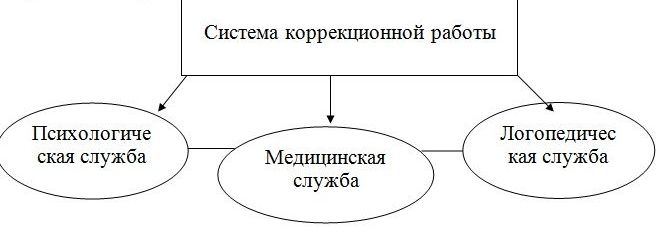 Задачи коррекционной работы психолога в прогимназии следующие:Помощь первоклассникам с трудностями адаптации в осознании и принятии правил школьной жизни и себя в роли учеников;Знакомство педагога с особенностями детей данного класса;Обучение школьника приемам и методам овладения своим волнением, повышенной тревожностью;Обучение навыкам адаптивного поведения: дать ребенку осознать неконструктивность своего поведения, выработать умение грамотно проявлять свои эмоции;Формирование навыков конструктивного разрешения конфликтов;Одновременно необходимо проводить работу с семьей ученика и его учителями с тем, чтобы они могли выполнять свою часть коррекции.Значительное количество детей имеет речевые проблемы, которые возможно решить в рамках прогимназии.Своевременное выявление этих проблем и проведение коррекционного обучения облегчает в дальнейшем учебно-познавательную деятельность учащихся. Логопеды оказывают логопедическую помощь учащимся с отклонениями в развитии устной речи, которые в дальнейшем могут вызвать нарушения письменной речи, а также коррекцию уже имеющихся нарушений письменной речи.Основные цели и задачи учителя-логопеда:Раннее выявление детей с дефектами устной и письменной речи и коррекция речевых нарушений;Своевременное предупреждение и преодоление трудностей в освоении обучающимися общеобразовательных программ;Разъяснение специальных знаний по логопедии среди педагогов, родителей (законных представителей) обучающихся;Обеспечение четкой преемственности между коррекционными программами и программами начальной школы.Основными задачами коррекционно-оздоровительной работы медицинской службы учреждения являются:обеспечение оптимальных условий для охраны и укрепления здоровья, улучшения соматического состояния детей, физического,       психического и личностного развития младших школьников;осуществление преемственности и непрерывности в содержании и организации воспитательно-образовательного процесса, с продолжением оздоровления детей с патологиями: зрения, слуха, опорно-двигательного аппарата, бронхо-легочной системы, сердечно-сосудистой и пищеварительной систем;обеспечение начального образования в соответствии с Государственным стандартом, руководствуясь постановлением       Главного государственного врача РФ «О введении в действие санитарно-эпидимеологических правил и нормативов Сан-Пин 2.4.1.1249-03.»Реализация программы включает три основных этапа:Выявление детей с теми или иными нарушениями в психофизическом развитии.Содержание и план реализации индивидуально ориентированных коррекционных мероприятий.Оценка результативности программы с помощью мониторинга динамики развития детей, их успешности в освоении основной образовательной программы.Психолог проводит адаптационные занятия с целью формирования эмоционального комфорта, чувства защищенности у первоклассников при вхождении в школьную жизнь и психокоррекцию.Эффективность коррекционных мероприятий психолога во многом зависит от активного взаимодействия всех субъектов воспитания личности ребенка: родителей и учителей.При разработке коррекционных занятий логопед ставит задачи:1) устранить проявления речевой патологии;2) содействовать усвоению программы по русскому языку;3) сформировать полноценные коммуникативные и лингвистические компетенции учащихся начальных классов;4) сформировать когнитивные и учебные навыки.Занятия направлены на детей без выраженных отклонений в интеллектуальном развитии.Работа медицинской службы направлена на:-снижение заболеваемости;-снижение пропусков занятий;-повышение успеваемости.7.4 Оценка результативности программы.Этот раздел программы реализуется каждым специалистом в той форме, которая является наиболее оптимальной для его специализации.Сравнительный анализ данных, полученных с помощью первичной и итоговой диагностики позволяет получить показатели результативности коррекционно- развивающей работы в процентном выражении.Система оценки достижения планируемых результатов освоения основной образовательной программы начального общего образования9.1.описание объекта и содержания оценкиОценка результатов освоения общеобразовательных программ является необходимым условием реализации системы требований государственных образовательных стандартов. Материалы системы оценки конкретизируют как сами требования, так и ожидаемые результаты, выражая их на языке, понятном и доступном не только профессионалам (педагогам, администраторам образования, методистам, специалистам в области измерений, разработчикам программ и др.), но и основным категориям непрофессиональных участников образовательного процесса – детям и родителям.Актуальность разработок системы оценки достижения результатов общего образования определяется избранным в Российской Федерации подходом к нормированию образовательного процесса с помощью государственных образовательных стандартов, направленных на регуляцию результатов образования при вариативном построении образовательного процесса, а также необходимостью широкого понимания результатов современного общего образования.Система оценки освоения образовательных программ создается с целью получения объективной информации об уровне и качестве освоения образовательных программ начального общего, основного общего и среднего (полного) общего образования.Содержание стандарта и содержание оценкиВ качестве объекта оценивания выступают образовательные достижения учащихся, определенные в требованиях к освоению образовательных программ, которые задаются в стандартах образования.В соответствии с концепцией образовательных стандартов второго поколения результаты образования включают:• предметные результаты (знания и умения, опыт творческой деятельности и др.);• метапредметные результаты (способы деятельности, освоенные на базе одного или нескольких предметов, применимые как в рамках образовательного процесса, так и при решении проблем в реальных жизненных ситуациях);• личностные результаты (система ценностных отношений, интересов, мотивации учащихся и др.).В соответствии с деятельностной парадигмой образования требования к предметным и метапредметным результатам задаются в предметно-деятельностной форме с учетом разработки таксономии, которая включает осваиваемые системы предметных и межпредметных знаний, предметных и общеучебных умений и способов деятельности, а также уровни их освоения выпускниками, которые поддаются дальнейшей конкретизизации, операционализации и оценке в рамках объективных и субъективных оценочных процедур. Особенностью реализации деятельностного подхода при разработке стандартов образования является то, что цели общего образования могут быть представлены в виде системы ключевых задач, которые должны уметь решать учащиеся в результате обучения.Требования к личностным результатам обучения (ценностным ориентациям, интересам, готовности к обучению на данной ступени образования и продолжению обучению на последующей ступени, мотивации к обучению, толерантности в отношении к людям и др.) представляются и формулируются с учетом основных целей общего образования. Для этого разрабатываются специальные критерии отбора личностных результатов обучения для их последующей оценки. Приоритетными являются те личностные результаты, которые преимущественно формируются в учебном процессе, а не в семье или сфере дополнительного образования, именно те результаты, за формирование которых в основном должно нести ответственность образовательное учреждение.9.2.Методология оценкиВ педагогических измерениях принято различать три уровня результатов образования.Первый уровень – планируемый, тот, который заложен в государственных образовательных стандартах и реализован в учебниках и методических пособиях.Второй уровень – реализуемый – характеризует те результаты, к которым стремится конкретный учитель в конкретной школе, – в зависимости от своих личностных установок, отношения к предмету, профессиональной квалификации.В процессе измерений появляется третий уровень – достигнутый, уровень реальных достижений учащихся. Все три уровня представления результатов образования отличаются друг от друга. Опыт показывает, что реальные достижения учащихся ниже планируемого уровня в образовательных стандартах и реализуемого учителями.В связи с вышесказанным важнейшим положением становится следующее: стандарт гарантирует возможность для достижения каждым учащимся планируемых результатов образования при выполнении условий организации учебного процесса, указанных в стандарте.Одно из основных назначений системы оценки результатов образования - выявить достижение требований к освоению общеобразовательных программ, которые заданы в образовательных стандартах. Следовательно, содержание требований должно служить основанием при определении содержания и критериев оценки.Оценка достижения требований к освоению образовательных программ, заданных в образовательных стандартах, осуществляется на основе критериально-ориентированного подхода. В качестве критериев для оценки выступают сами требования к освоению образовательных программ или требования к результатам образования.Систему оценки результатов образования необходимо переориентировать на другой принцип оценивания по сравнению с традиционно используемым в российской школе – необходимо перейти на накопительную систему оценивание на основе «сложения», а не «вычитания».Как известно, образовательный стандарт фиксирует объем и уровень полноценного образования по каждой его области, учебной дисциплине и курсу. Все, чем обязан овладеть учащийся на уровне планируемых стандартом требований к результатам образования, должно стать его личным достоянием, усвоено сознательно и прочно. В достижении таких результатов школе необходимо видеть основы выполнения государственной образовательной программы Российской Федерации, а каждому учащемуся - свой нравственный долг перед обществом и страной. Это позволит добиться внутри страны некоторого необходимого качества общеобразовательной подготовки выпускников школы, обеспечить эквивалентность образования школьников, обучавшихся в различных типах школ, по разным методикам и учебникам.Поэтому первым шагом обновления системы оценки должна стать обязательность проверки и оценки овладения учеником теми знаниями и умениями, на которые можно опереться при организации последующего обучения, его дальнейшей дифференциации и специализации.Объективность оценки предполагает,во-первых, соответствие измерителей планируемым целям, в нашем случае - требованиям к результатам образования, т.е. валидность содержания проверочной работы.Во-вторых, объективность оценки невозможна, если не будет обеспечена однозначность оценки работы учащегося любым проверяющим. Выполнение этого условия во многом зависит от выбора формы и способа оценки.Разрабатываемая система оценки достижения требований к результатам образования должна включать различные формы и способы оценки, при использовании которых обеспечивается валидность измерителей и оценочных процедур принятой системе требований к освоению образовательных программ. Это означает полноту и адекватность проверки достижения принятых требований стандарта, что может быть реализовано в рамках комплексного подхода. В связи с этим важной методологической проблемой становится обеспечение оценки всех требований к результатам образования, заявленных в стандарте.Требования к результатам образования в стандартах сформулированы, как правило, в общем виде. Для измерения достижения большинства требований необходима их операционализация, т.е. конкретизация с ориентацией на «измеряемость». Процесс операционализации состоит в уточнении и конкретизации отдельных элементов требований, обеспечивающих возможность их измерения (создания измерителей, шкалы и критериев оценивания достижения требований, способа представления результатов и т.д.).Для полноценной организации процесса обучения важна полная открытость для всех его участников, а также широкой общественности требований стандарта, системы измерителей и оценочных процедур, а также результатов учащихся.Для оценки достижения требований к результатам образования (построения шкал оценивания и описания результатов) предлагается использовать уровневый подход к представлению результатов. Данный подход широко используется в школьной практике как в России, так и за рубежом. Невозможно всех детей выучить на одном и том же уровне. В любом классе есть ученики с разными способностями и интересами. Важной методологической задачей становится определение и оценка разных уровней образовательных достижений учащихся.Для повышения эффективности оценки образовательных достижений, стимулирующей развитие учащихся, обеспечивающей индивидуализацию учебного процесса, а также объективную оценку деятельности учителей и образовательных учреждений, необходимо создание системы оценки образовательных достижений учащихся, учитывающей динамику их развития. Она должна включать создание системы мониторинга образовательных достижений учащихся на основе единых методологических подходов для регулярного проведения оценочных процедур, начиная со стартовой диагностики и находя продолжение в определении индивидуального прогресса учащихся.Таким образом в стандартах второго поколения проявились следующие новые направления:система оценки – инструментальное ядро государственных образовательных стандартов;оценка предметных, метапредметных и личностных результатов общего образования;ориентация оценки на деятельностный подход;комплексный подход к оценке результатов образования;«встроенность» оценивания в образовательный процесс и оценка индивидуального прогресса учащихся.Модель системы оценки планируемых результатов освоения 
общеобразовательных программ начального образования и её основные компоненты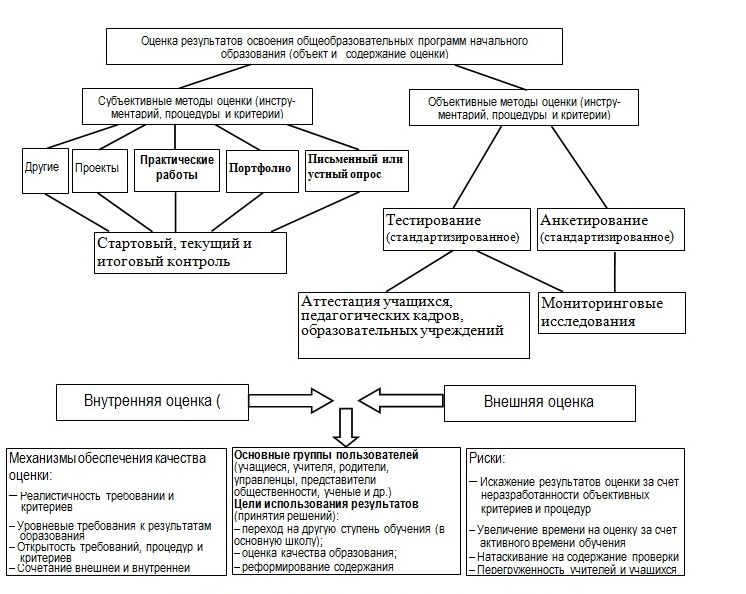 9.3. Методика внутренней оценки достижений учащихсяКак уже неоднократно отмечалось, система оценивания занимает особое место в педагогических технологиях достижения Требований стандартов и конкретизирующих их планируемых результатах освоения программ начального образования. Она выполняет функции одного из основных компонентов программы и ее регулятора. Фактически, именно система оценивания обеспечивает единство подходов, существующих в вариативной системе общего образования.В соответствии с этими целями система оценивания направлена на получение информации, позволяющей-       учащимся – обрести уверенность в возможности успешного включения в систему непрерывного образования,-       родителям – отслеживать процесс обучения и развития своего ребенка,-       учителям – выносить суждения об эффективности программы обучения, об индивидуальном прогрессе и достижениях учащихся, и, в частности, о томВ системе оценивания в начальной школе используются- преимущественно внутренняя оценка, выставляемая педагогом, школой; внешняя оценка проводится, как правило, в форме неперсонифицированных процедур (мониторинговых исследований, аттестации образовательных учреждений и др.), результаты которой не влияют на оценку детей, участвующих в этих процедурах;- субъективные или экспертные (наблюдения, самооценка и самоанализ и др.) и объективизированные методы оценивания (как правило, основанные на анализе письменных ответов и работ учащихся), в том числе – стандартизированные (основанные на результатах стандартизированных письменных работ, илитестов) процедуры и оценки;- оценивание достигаемых образовательных результатов, оценивание процесса их формирования и оценивание осознанности каждым обучающимсяособенностей развития его собственного процесса обучения;- разнообразные формы оценивания, выбор которых определяется этапом обучения, общими и специальными целями обучения, текущими учебными задачами; целью получения информации;- интегральная оценка, в том числе – портфолио, выставки, презентации, и дифференцированная оценка отдельных аспектов обучения;Как уже отмечалось, в начальной школе рекомендуется использовать три вида оценивания:стартовую диагностику,текущее оценивание, тесно связанное с процессом обучения,итоговое оценивание.Стартовая диагностика в первых классах основывается на результатах мониторинга общей готовности первоклассников к обучению в школе[1] и результатах оценки их готовности к изучению данного курса. Показатели и методика оценки общей готовности первоклассников к обучению в школе представлены в настоящем отчете в разделе, посвященном системе оценивания. Показатели «предметной» готовности первоклассников к изучению данного курса основываются на показателях ожидаемой подготовки первоклассников.Эти показатели определяют стартовые условия обучения детей в начальной школе. Опыт и результаты проводимых исследований показывают, что большинство детей 6 – 7 лет уверенно демонстрирует достижение описанного уровня готовности, что, безусловно, облегчает задачу учителя начальной школы. Следует, однако, помнить, что частичное или даже полное отсутствие у ребенка отдельных знаний и/или навыков не является основанием для любых дискриминационных решений, а всего лишь указывает на необходимость индивидуальной коррекционной работы с данным ребенком в течение адаптационного периода и направления этой работы. В перспективе, после экспериментальной отработки, предполагается введение этих показателей в систему планируемых результатов освоения программ начальной школы, что будет способствовать выравниванию стартовой подготовки учащихся за счет целенаправленной организации системы предшкольного образования.Итоговое оценивание происходит в конце обучения и может проводиться в форме накопленной оценки (синтеза имеющейся информации), а также в формах сбора данных (в том числе – с помощью итоговых тестов)В предлагаемой технологии обучения итоговое оценивание строится на принципах–   раздельной оценки достижения базового уровня требований к подготовке, связанного с таким показателем достижения планируемых результатов, как «учащиеся могут выполнить самостоятельно и уверенно» и повышенных уровней подготовки, связанных с таким показателем достижения планируемых результатов, как «учащиеся могут выполнить самостоятельно или с помощью взрослых и/или сверстников»;–   оценивания методом «сложения», который предполагает использование системы дополнительного поощрения учащихся за превышение базового уровня требований;–   кумулятивной (накопительной) оценки;–   открытости и реалистичности норм и критериев;–   гибкости норм и критериев;–   признания права учащегося на ошибку, реализуемого в итоговом оценивании через систему норм оценивания;Примеры рекомендуемых форм проведения итогового оценивания приведены в заключительных параграфах раздела 2 настоящего отчета «Итоговые проверочные работы» и «Рекомендации по организации системы внутренней накопительной оценки достижений учащихся. Портфолио».9.4.Рекомендации по организации системы внутренней накопительной оценки достижений учащихся. ПортфолиоКак уже отмечалось, в системе оценивания на начальной ступени обучения рекомендуется использовать преимущественно внутреннюю оценку, выставляемую педагогом (школой), которая включает разнообразные методы оценивания:٧        наблюдения за определенными аспектами деятельности учащихся или их продвижением в обучении (например, наблюдения за совершенствованием техники чтения и письма, или за развитием коммуникативных и исследовательских умений, или за развитием навыков учения и др.),٧        оценку процесса выполнения учащимися различного рода творческих работзаданий, выполняемых ими как индивидуально, так и в паре или группе (например, выполнение ими экспериментальных работ, чтение и пересказ, участие в обсуждениях, выполнение проектов и мини-исследований и т.д.);٧        тестирование (как правило, для оценки продвижения в освоении системы формальных знаний, но не только, см. например, стандартизированные варианты итоговых комплексных проверочныоценку открытых ответов (т.е. даваемых учеником в свободном формате) – как устных, так и письменныхоценку закрытых или частично закрытых ответов, ограничиваемых форматом заданий (задания с выбором ответа, задания с коротким свободным ответом, также допускающие как устные, так и письменные ответы учоценку результатов рефлексии учащихся (разнообразных листов самоанализа, протоколов собеседований, дневников учащихся и т.п.).В представленных выше материалах иллюстрировалось применение этих методов к отдельным аспектам обучения и отдельным аспектам освоения формальной системы знаний, которое показывает, что эти методы, позволяют отследить как индивидуальный прогресс, так и достижение определенных уровней подготовки каждым учеником.Все эти методы, однако, служат основой для дифференцированной (аспектной) оценки. А для получения более точной и объективной картины все же недостаточно отслеживать только отдельные стороны или проявления отдельных способностей ученика – как в отношении освоения им/ей системы знаний, так и в отношении освоения способов действий. Надо быть уверенным в том, что вся совокупность данных действительно дает целостное, а не разрозненное представление об учебных достижениях ребенка, о достижении им/ею тех планируемых результатов обучения, которые адресованы учащимся, а тем самым – и Требований стандарта.Поэтому система должна быть дополнена методами, позволяющими получать интегральную оценку, оценивающую суммарный результат наших усилий, который можно определенным образом связать с достижением того или иного уровня компетентности, по крайней мере – в решении учебных задач.Один из таких методов – проведение итоговых комплексных проверочных работ в конце каждого года обучения –   инструментарийМетодами, служащими цели получения интегральных оценок, являются такжеПортфолио,выставки,презентации крупных целостных законченных работ, отражающие результаты усилий, затраченных детьми на протяжении длительного времени и требующих для своего выполнения активизации различных сторон учебной деятельности – от навыков организации своего процесса учения до отражения уровня освоения формальной системы знаний.Но прежде чем перейти к описанию этих методов, и в частности, портфолио, как наиболее целесообразного в существующих сегодня условиях обучения, необходимо прежде кратко суммировать и оценить все итоги, с которыми учитель (а значит, и его ученики), пользующийся описанной в предыдущих разделах системой учебных ситуаций и заданий и неразрывно связанной с ними системой текущего оценивания, основанного на дифференцированной оценке, подходят к концу начальной школы.Итак, учитель, выполняющий в целом все требования описанной выше технологии, имеет следующую совокупность данных об отдельных сторонах учения ребенка и его учебных достижениях.Листы наблюдений, отражающие динамику (начиная с 1 класса), как минимум, следующих показателей:Оценка выполнения работы, отражающая малочисленные, но существенно более объективные данные об особенностях выполнения отдельных видов учебной деятельности учащимися; причем все результаты, выводы и оценки в этом случае могут быть перепроверены, поскольку такая оценка делается на основе аудио и видеозаписей, письменной фиксации фактов. В силу трудоемкости этого метода, его рекомендуется использовать крайне экономно, при оценивании сформированности важнейших навыков совместной работы и коммуникативных навыков, на определенных рубежных этапах и в таких ситуациях, когда деятельность ребенка не завуалирована совместной групповой деятельностью; в ситуациях, к которым ребенок готовится. Так, в приводимых выше материалах, его рекомендуется использовать в ситуации «Чтение в паре», «Устная презентация».Результаты тестирования, отражающие, как правило, учебные достижения учащихся в освоении материала отдельных тем курса. В приводимых рекомендациях этот метод рекомендуется использовать на этапе проведения тематических зачетных работ, а также на этапе стартовой диагностики.Результаты оценок открытых и закрытых ответов учащихся, отражающих этапы формирования системы предметных знаний, важнейших технических навыков (чтения, письма, вычислений и т.д.).Результаты самоанализа учащихся, отражающие меру осознанности каждым ребенком особенностей развития его собственного процесса обучения. Этот метод рекомендуется использовать в ситуациях, требующих от учащихся строгого самоконтроля и саморегуляции; на ключевых этапах становления важнейших предметных способов учебных действий, а также с целью самооценки своего поведения.Даже беглый взгляд на эту систему позволяет говорить о том, что с их помощью может быть обеспечен достаточно сбалансированный взгляд на ребенка, позволяющий проводить его итоговое оценивание на основе результатов внутренней, накопленной за четыре года обучения, оценки.Вместе с тем, необходимо отметить два особых условия, которые должны быть выполнены, для того, чтобы такой подход был оправдан и признан.Первое условие, естественно, относится к возможности независимой перепроверки результатов иными лицами (например, родителями или инспектором). Отсюда следует, что все – или наиболее значимые – промежуточные результаты оценивания должны фиксироваться учителем письменно и хранится в определенной системе, т.е. входить в портфолио ребенка. Учитель должен иметь возможность по первому требованию предъявить эти результаты любому заинтересованному лицу, обладающему соответствующими полномочиями запрашивать данную информацию, равно как и иметь возможность обосновать правомерность и правильность выставленной итоговой оценки.Второе условие связано для учителя с необходимостью получить необходимую квалификацию в области использования внутренней системы оценивания, выстроенного на критериальной основе. Этот второй аспект так же потребует от учителя значительных усилий, особенно в переходном периоде, которые, к сожалению, уже не могут быть компенсированы никакими технологиями. Проблема усугубляется еще и тем, что и специалистов, способных осуществить массовую переподготовку и повышение квалификации в этой области, в настоящее время не так много.Это обстоятельство определяет еще одну задачу апробационного периода: поиск организационных схем, способствующих наиболее быстрому распространению предлагаемой технологии.Если отвлечься от сделанных оговорок, то в идеале в состав портфолио каждого ребенка для характеристики сторон, связанных с его/ее учебной деятельностью, могут (должны) входить:подборка детских работ, которая демонстрирует нарастающие успешность, объем и глубину знаний, достижение более высоких уровней рассуждений, творчества, рефлексии. Такими работами (в рамках обсуждаемых предметов) могут быть, как показывают приводимые выше описания различных учебных задач и ситуаций, учебных и проверочных материалов, как минимум следующие:выборка работ из «Папки письменных работ» по русскому языку;дневники читателя;выборка работ по проведенным ребенком в ходе обучения мини-исследованиям и выполненным проектам (по всем предметам);2) систематизированные материалы текущей оценкиотдельные листы наблюдений,оценочные листы и материалы видео- и аудио- записей процессов выполнения отдельных видов работ,результаты стартовой диагностики (на входе, в начале обучения) и результаты тематического тестирования;материалы итогового тестирования и/или результаты выполнения итоговых комплексных работ.Совокупность этих материалов, как представляется на этом этапе разработки, дает достаточно объективное, целостное и сбалансированное представление – как в целом, так и по отдельным аспектам, – об основных достижениях конкретного ученика, его продвижении во всех наиболее значимых аспектах обучения в начальной школе.С целью проведения текущего оценивания учителям начальной школы рекомендуется использовать следующие методы оценивания.Наблюдения – метод сбора первичной информации путем непосредственной регистрации учителем наличия заранее выделенных им показателей какого-либо аспекта деятельности всего класса или одного ученика. Для фиксации результатов наблюдения обычно используются специальные формы (листы наблюдений), в которых в процессе наблюдения необходимо поставить условный знак (например, «V»). В листы наблюдений могут быть именными (при наблюдении за деятельностью определенного ученика)Можно пользоваться и иными инструментами (линейками достижений, памятками и др.), описанными ниже.Наблюдения проводятся достаточно часто и регулярно. В ходе наблюдений его фокус может перемещаться с наблюдения за всем классом на наблюдение за каким-либо одним ребенком или за каким-либо определенным видом деятельности. Наблюдение может вестись учителем как с позиций внешнего наблюдателя, так и с позиций непосредственного участника деятельности.Использование наблюдения в качестве метода оценивания наиболее целесообразно применять для оценивания сформированности и индивидуального прогресса в развитии различных навыковДля фиксации результатов наблюдений в этом случае наиболее целесообразно пользоваться так называемыми линейками достижений, которые позволяют наглядно увидеть как степень сформированности того или иного навыка на данный момент, так и индивидуальный прогресс ребенка. Ниже приводятся примеры таких линеек достижений для фиксации оценки результатов наблюдений для некоторых из указанных навыков.В ходе наблюдений, как правило, фиксируются наличие типичных черт наблюдаемого явления, но при необходимости можно отмечать и отдельные существенные нетипичные особенности.Результаты наблюдений (листы, линейки достижений, краткие записи на основе наблюдений и иные формы) систематизируются и хранятся учителем в удобной для него системе. Целесообразно в этих целях использовать различные имеющиеся ИКТ-средства и программное обеспечение.Наиболее адекватным методом интегральной оценки является Портфолио – такая подборка детских работ, которая демонстрирует нарастающие успешность, объем и глубину знаний, достижение более высоких уровней рассуждений, творчества, рефлексии. Используются для оценивания индивидуального прогресса в обучении.9.5.Виды и формы контрольно-оценочных   действий учащихся ипедагоговСодержательный контроль и оценка предметных компетентностей (грамотности) учащихся предусматривает выявление индивидуальной динамики качества усвоения предмета ребенком и не допускает сравнения его с другими детьми.Обновлено (16.04.2011 04:30)World's Top Web Hosting providers awarded and reviewed. Find a reliable green hosting service, read greengeeks reviewУчебныепредметыКлассыУчебныепредметыКлассыКоличество часов     в неделюКоличество часов     в неделюКоличество часов     в неделюКоличество часов     в неделюВСЕГОУчебныепредметыКлассыУчебныепредметыКлассыIIIIIIIVВСЕГОРусский языкРусский язык455519Литературное чтениеЛитературное чтение233311Осетинский (или др. родной) язык и литературное чтениеОсетинский (или др. родной) язык и литературное чтение333312Иностранный(английский) языкИностранный(английский) язык-2226МатематикаМатематика444416Окружающий мирОкружающий мир2222/07История Осетии и РоссииИстория Осетии и России---0/21Основы духовно-нравственной культуры народов РоссииОсновы духовно-нравственной культуры народов России---0/10,5МузыкаМузыка11114ИЗОИЗО11114ТехнологияТехнология11114Физическая культураФизическая культура22228ИТОГОИТОГО20242424,592,5Часть, формируемая участниками образовательного процессаЧасть, формируемая участниками образовательного процессаИностранный(английский) языкИностранный(английский) язык-110,52,5Максимально допустимая недельная     нагрузкаМаксимально допустимая недельная     нагрузка2025252595Внеурочная деятельностьВнеурочная деятельность1010101040Развитие русской речиКружок по русскому языку11114Развитие русской речиВыразительное чтение11114Развитие русской речиКукольный театр11114Развитие осетинской     речиКружок по осетинскому языку11114Развитие осетинской     речи11114Научно-познавательноекурс «Изучаем английский язык»1 1 1 1 4Научно-познавательноеКомпьютерная графика11114Спортивно- оздоровительное«Азбука здоровья»1---1Спортивно- оздоровительноеРитмика-1113ПатриотическоеКружок «Экология»11114Художественно-эстетическоеКружок «Музыка для всех»11114Проектная деятельностьПроектная деятельность-1114Всего к финансированиюВсего к финансированию30353535135№Наименование         мероприятияСрокиОтветственный1.День Открытых дверей.1 раз в год2.Родительское собрание:-по духовно-нравственному воспитанию;-по здоровому образу жизни.1 раз в год1 раз в год3Организация психолого - педагогическойШколы родителей.Анкетирование и тестирование родителей с целью коррекции процесса духовно-нравственного воспитания в семье.1 раз вчетверть4.Проведение совместных учебных мероприятий (выставки, конкурсы):- Фестиваль семейного творчества- «Красота твоего дома - красота души семьи»-          «Папа, мама и я – спортивная семья»;-          «Замечательный отец»;-          «Загляните в мамины глаза»;-          «Да святится имя твое, Бабушка»-          «Бабушка рядышком с дедушкой».Весьпериод5.Проведение семейных праздников светского и церковного календаря с участием родителей и детей:-театрализованное представление православных праздников-«Святочные посиделки»;-«Масленица»;-«День Матери»;- «Татьянин день».Весь период6.Организация совместного досуга родителей и детей:-встречи в «Семейной гостиной»-экскурсии по памятным местам-паломнические поездки по святым местам малой Родины;-создание банка развлекательных игр «Дом и семья играют вместе»-семейные спортивные и интеллектуальные конкурсы и соревнования в каникулярный период.Весьпериод№Направление   работыСрокиОтветственный1.Духовно – образовательное (занятия, беседы)-          Уроки национальной     культуры;-          Классные часы по вопросам духовно-нравственного воспитания;-          Организация работы кружков-          Социально - психологические тренинги общения .В течение года.В теч. года.1 раз в четверть.2Воспитательно –оздоровительное (праздники, игры, экскурсии, походы)-          Участие в спартакиадах, конкурсах;-          Организация пешеходных походов «Моя малая Родина», «Живи, родник» и т.д.-          Проведение народных праздников по годовому циклу.-          Организация экскурсий-          Ученический проект «Истории и семьи и семейные реликвии»-          Виртуальные экскурсии по местам православной России1 раз в год.1 раз в годв течение года.3.Культурно – познавательное (встречи, концерты, фильмы)-Встречи со священником;- Организация праздников к календарным праздникам;-          Уроки нравственности с просмотром фильмов и видеофильмов по данной тематике;-          Организация и проведение предметно-тематических недель;-          Организация встреч с интересными людьми.1 раз в четвертьежегодно1 раз в четв.В течение года4Нравственно-трудовое (трудовые десанты, труд по интересам, изготовление подарков к праздникам)-Акция «Милосердие» ко дню пожилых людей;-          Благотворительные ярмарки;-          Акция «Ветеран живет рядом»;-          Выставка рисунков и творческих работ учащихся по годовому циклу праздников;-          Акция «Берегите птиц»;-          Акция «Укрась живую елку»;-          Операция «Внимание, первоцвет!».»№Направление работыСрокиОтветственный1Совместная организация и проведение мероприятий, посвященных     Дню Защитника Отечества     («Вперед, мальчишки!»).8 МАРТА «А ну-ка, девушки»ежегодно2Совместная организация и проведение мероприятий, посвященных православным праздникам:РождествоТатьянины именины.Святки.Масленица.ежегодно3Выставка «Умелые руки»В течение года4Организация Недели детской книги.ежегодно5Встречи с интересными людьми1 раз в четверть٧        сформированности и индивидуального прогресса в развитии универсальных учебных действий, как:приобретение знаний,понимание,применение,анализ,синтез,оценка,диалектичность мышления,метазнаниенаблюдения ведутся учителем в течение всего учебного процесса в ситуациях–   повседневных, связанных с формированием ориентировочных и исполнительских действий;–   инициативной творческой работы;٧        сформированности и индивидуального прогресса в развитиисоциальных навыков:способность принимать ответственность;способность уважать других;умение сотрудничать;умение участвовать в выработке общего решения;способность разрешать конфликты;способность приспосабливаться к выполнению различных ролей при работе в группенаблюдения ведутся учителем в течение всего учебного процесса в ситуациях совместной (групповой и парной) работы учащихся٧        сформированности и индивидуального прогресса в развитии рядакоммуникативных навыков:слушание (слышать инструкции, слышать других, воспринимать информацию);говорения (ясно выражаться, высказывать мнение, давать устный отчет в малой и большой группе);чтения (способность читать для удовольствия, общения и получения информации);письма (фиксировать наблюдения, делать выписки, излагать краткое содержание, готовить отчеты, вести дневник)наблюдения ведутся учителем в течение всего учебного процесса в ситуациях–   совместного обсуждения;–   групповой и индивидуальной презентации;–   «авторского собеседования»;–   «ученик как инструктор»;–   неформального общения в связи и по поводу прочитанного;они дополняются само- взаимооценками учащихся навыков работы в группе٧        сформированности и индивидуального прогресса в развитии навыковпоисковой и проектной деятельности:формулировать вопрос, ставить проблему;вести наблюдение;планировать работу,планировать время;собрать данные;зафиксировать данные;упорядочить и организовать данные;интерпретировать данные;представить результаты или подготовленный продуктнаблюдения ведутся учителем в течение всего учебного процесса в ситуациях–   направляемого учителем мини-исследования–   группового мини-исследования–   самостоятельного мини-исследованияони дополняются самооценкой учащихся№/пВид КОДВремя проведенияСодержаниеФормы и виды оценки1Стартовая работаНачало сентябряОпределяет актуальный уровень знаний, необходимый для продолжения обучения, а также намечает «зону ближайшего развития» и предметных знаний, организует коррекционную работу в зоне актуальных знанийФиксируется учителем в электронном журнале и автоматически в электронном дневнике учащегося отдельно задания актуального уровня и уровня ближайшего     развития в многобалльной шкале оценивания. Результаты работы не влияют на дальнейшую итоговую оценку младшего школьника.2.Диагностическая работаПроводится на входе и выходе темы при освоении способов действия/средств в учебном предмете. Количество работ зависит от количества     учебных задачНаправлена на проверку пооперационного состава действия, которым необходимо овладеть учащимся в рамках решения учебной задачиРезультаты фиксируются отдельно по каждой отдельной операции (0-1 балл) и также не влияют на дальнейшую итоговую оценку младшего школьника.3.Самостоятельная работаНе более одного месяца (5-6 работ в год)Направлена, с одной стороны, на возможную коррекцию результатов предыдущей темы обучения, с другой стороны, на параллельную отработку и углубление текущей изучаемой учебной темы. Задания составляются на двух уровнях: 1 (базовый) и 2 (расширенный) по основным предметным содержательным линиям.Учащийся сам оценивает все задания, которые он выполнил, проводит     рефлексивную оценку своей работы: описывает объем выполненной работы; указывает достижения и трудности в данной работе; количественно в 100-балльной шкале оценивает уровень выполненной работы.Учитель проверяет и оценивает выполненные школьником задания отдельно по уровням, определяет процент выполненных заданий и качество их выполнения. Далее ученик соотносит свою оценку с оценкой учителя и определяется дальнейший шаг в самостоятельной работе учащихся.4.Проверочная работа по итогам выполнения самостоятельной     работыПроводится после выполнения самостоятельной работы (5-6 работ в год)Предъявляет результаты (достижения) учителю и служит механизмом управления и коррекции следующего этапа самостоятельной работы школьников. Учащийся сам определяет объем     проверочной работы для своего выполнения. Работа задается на двух уровнях: 1 (базовый) и 2 (расширенный).Учитель проверяет и оценивает только те задания, которые решил ученик и предъявил на оценку. Оценивание происходит по многобалльной шкале отдельно по каждому уровню.5.Проверочная работаПроводится после решения учебной задачиПроверяется уровень освоения учащимися предметных культурных способов/средств действия.Все задания обязательны для выполнения. Учитель оценивает все задания по уровням (0-1 балл) и строит персональный «профиль»     ученика по освоению предметного способа/средства действия6.Листы наблюденийЗаполняются в течение годаНаправлена на выявление уровня освоения ключевых компетентностейЭкспертная оценка по специально созданным экспертным картам.7Итоговая проверочная работаКонец апреля-майВключает основные     темы учебного года. Задания рассчитаны на проверку не только знаний, но и развивающего эффекта обучения. Задания разного уровня, как по сложности (базовый, расширенный), так и по уровню опосредствования (формальный, рефлексивный, ресурсный)Оценивание многобалльное, отдельно по уровням. Сравнение результатов стартовой и итоговой работы.9Предъявление (демонстрация) достижений ученика за год (портфолио)МайКаждый учащийся в конце года должен продемонстрировать (показать) все, на что он способен.Философия этой формы оценки в смещение акцента с того, что учащийся не знает и не умеет, к тому, что он знает и умеет по данной теме и данному предмету; перенос педагогического ударения с оценки на самооценку